Dlouhodobá koncepce rozvoje výzkumné organizace Uměleckoprůmyslové museum v Praze na léta 2024-2028Červenec 20231.3 Souhrn koncepce VOKoncepce dlouhodobého rozvoje výzkumné organizace UPM 2023-2028 představuje novou fázi úspěšného naplňování poslání muzea jako ústředního a mezinárodně renomovaného sbírkotvorného, vědeckovýzkumného a metodologického pracoviště, zaměřeného zvláště na obory dějin užitého umění, designu a fotografie. Institucionální podpora umožní realizovat náročný výzkumný program a dosáhnout excelentních výsledků, které obstojí (jak ukázalo minulé období) i v silné zahraniční konkurenci.V kvalitě výzkumného prostředí klade koncepce důraz na rozvoj uplatnění nových výzkumných strategií a témat v uvedených oblastech dějin umění a designu, na naplňování priorit kulturní politiky státu (zvláště v oblastech výzkumu národní a kulturní identity, účinné péče o kulturní dědictví a jeho zpřístupňování veřejnosti), dále na využití potenciálu kurátorského týmu a jeho profesního růstu (včetně zapojení doktorandů a studentů) i na důslednou ochranu autorských práv.Zvláště silnou stránkou organizace bude i v nastávajícím období mezinárodní a národní spolupráce s jinými výzkumnými a paměťovými institucemi, jak v Evropě a USA, tak v jihovýchodní Asii (v jednání nyní projekty v Singapuru, Hongkongu aj.).Nadále bude UPM usilovat o dosažení excelence ve výzkumu (zvláště v tematických oblastech 3, 4 a 5), jako tomu bylo v předchozích pěti letech, kdy v databázi RIV bylo uplatněno více jak 130 výsledků a v hodnocení kvality vybraných výsledků v Modulu 1 se muzeum umístilo na jednom z předních míst v rámci humanitně zaměřených organizací (z 12 hodnocených výsledků 1x známka 1, 7x známka 2).Významným aspektem výkonnosti výzkumu bude v novém období ještě větší zacílení na uživatele výsledků (viz dílčí cíle 2.2.1 a vize 2.2.2) a podstatné navýšení počtu aplikačních výsledků (výstav) v souladu se strategií zřizovatele. Silnou stránkou organizace je též schopnost muzea získat pro financování náročných aplikačních projektů další mimorozpočtové zdroje (granty GA ČR, TA ČR, Interreg aj.) i prostředky z výnosů z vlastní činnosti.Současně s podstatným navýšením počtu předpokládaných výsledků (101 celkem, z toho 29 aplikačních) se UPM zaměří na jejich společenskou přínosnost, s preferencí aktuálních témat využitelných ve vzdělávání a muzejní edukaci, které napomohou porozumění výzvám a problémům současného světa.2.	Souhrnná část koncepce VO2.1	Historie a současnost VO Základní údaje o VO Uměleckoprůmyslové museum v Praze je státní příspěvkovou organizací Ministerstva kultury a přední paměťovou institucí České republiky. Její právní postavení, účel a předmět hlavní činnost je dán Zřizovací listinou, v posledním platném znění vydanou na základě rozhodnutí ministryně kultury č. 52 ze dne 20. 12. 2012 (veřejně dostupné viz https://www.upm.cz/wp-content/uploads/Zrizovaci-listina_overena_2022.pdf). Na seznam výzkumných organizací vedený MŠMT bylo muzeum zapsáno dne 10. 8. 2018. Historie VO Muzeum bylo založeno roku 1885 Obchodní a živnostenskou komorou v Praze jako klíčová zemská instituce uměleckého průmyslu po vzoru Rakouského muzea umění a průmyslu ve Vídni. V období meziválečného Československa sehrávalo velkou úlohu v úsilí o moderní demokratický design a reformu bytové kultury. Zestátněno bylo v roce 1949, v letech 1959-1969 bylo součástí Národní galerie v Praze. Po osamostatnění v roce 1970 a zvláště pak po obnovení demokratického zřízení roku 1989 se otevřela cesta k novému rozvoji muzea, upevnění jeho postavení mezi předními kulturními institucemi státu i k získání velkého mezinárodního renomé. V současné době má muzeum půl milionu sbírkových předmětů od antiky až po současnost, umístěných v centrálním depozitáři (2014–2016), historická budova prošla rekonstrukcí a modernizací v letech 2014–2017. Oblast působení UPM v Praze se zaměřuje na oblast užitého umění, uměleckého řemesla, designu a fotografie. V těchto oblastech působí jako ústřední sbírkotvorné, vědecko-výzkumné a metodologické pracoviště. Muzeum spravuje sbírky skla, porcelánu a keramiky, užité grafiky a fotografie, textilu, módy a designu, nábytku, hodin, dále sbírku drahých i obecných kovů, vzácných materiálů, šperků, hraček a množství písemné i obrazové dokumentace.  Součástí muzea je Knihovna UPM, která je nejvýznamnějším knihovním fondem ČR specializovaným na oblasti výtvarného a užitého umění, architektury a designu.Mise VO Posláním UPM je získávat, shromažďovat, trvale uchovávat, odborně zpracovávat a zpřístupňovat veřejnosti díla užitého umění, fotografie a designu v českém i mezinárodním kontextu. Významnou součástí hlavní činnosti je vědeckovýzkumná činnost UPM – jeho účelem je dle čl. IV zřizovací listiny provádět základní výzkum, aplikovaným výzkum nebo experimentální vývoj týkající se sbírek a prostředí, z něhož jsou sbírkové předměty získávány, a šířit výsledky výzkumu a vývoje prostřednictvím výuky, publikování, muzejních výstav a muzejních programů, metodik nebo transferu technologií. Tuto svou misi UPM naplňuje jak realizací cílů Koncepce DKRVO (2019-2023), tak řadou grantových projektů (GA ČR, TA ČR, NAKI), mezinárodních programů (Culture Europe, Interreg) a v neposlední řadě širokou prezentací a popularizací kulturního dědictví. Vedle početných a významných výstav jako hlavních aplikačních výsledků má UPM nezastupitelnou roli i v základním výzkumu uměnovědných oblastí, na něž se specializuje. Jedná se hlavně o dějiny užitého umění a uměleckého řemesla, fotografie a designu (včetně metodologie a teorie designu), tedy disciplíny, jimž např. ÚDU AV ČR věnuje jen dílčí pozornost. V uvedených oblastech výzkumu je proto UPM ústředním, evropsky významným uměnovědným pracovištěm. Mise UPM je nyní rozvíjena v nové Koncepci DKRVO na další období, zejména v požadavcích na vědeckou excelenci, mezinárodní spolupráci a celkovou výkonnost výzkumné práce, s důrazem na synergii, efektivitu a vzájemnou provázanost základního a aplikovaného výzkumu.2.2	Strategická část koncepce VO2.2.1	Celkový cíl koncepce VOCelkový cíl koncepce VO Cílem koncepce je upevnit a zvýšit výkon UPM jako mezinárodně kompetitivní výzkumné organizace s vynikajícími výsledky jak aplikovaného výzkumu (naplánováno 29 výsledků), tak i výzkumu základního. Koncepce naplní požadavky na realizaci excelentních výsledků, na internacionalizaci výzkumu, povede též k rozvoji lidských zdrojů, inovaci metod péče o kulturní dědictví a zintenzivní dosah diseminace výsledků výzkumu směrem k veřejnosti.Dílčí cíle koncepceCelkový cíl koncepce bude naplňován prostřednictvím pěti základních dílčích cílů:1. Plné využití bohatého potenciálu výzkumného prostředí UPM k realizaci mise muzea a naplňování strategických dokumentů MK a vlády (viz 2.2.3), v synergii cílů Koncepce a dalších výzkumných aktivit UPM:zhodnotit bohatství sbírek i možnosti nově vybavených pracovišť (viz 2.2.4) a revitalizované historické budovy pro realizaci výzkumu jak v oblasti samotných dějin umění a designu, tak i restaurování, konzervování, digitalizace a uchovávání sbírkových fondů (viz oblast 1.1, 5.2),úzce propojit tyto výzkumné a aplikační aktivity s podporou z programů Národního plánu obnovy (viz 2.2.5),všestranně podporovat rozvoj a uplatnění znalostního potenciálu pracovníků, podporovat kvalifikační růst, k tomuto usilovat o zvýšení podílu odborných pracovníků s nejvyšším stupněm vzdělání (Ph.D.) a rozvíjet aktivity k většímu zapojení mladých vědeckých pracovníků do výzkumných projektů muzea (viz 2.2.6).2. Špičková spolupráce s výzkumnými organizacemi na národní i mezinárodní úrovni:dále upevňovat postavení UPM jako důležité infrastruktury dějin umění v domácím i evropském (světovém) kontextu (viz 2.5, 2.6), rozvíjet další formy vědecké spolupráce s ústavy AV ČR, vysokými školami (viz 2.8.2) a českými i zahraničními muzei umění (viz 2.5),využít vysoké mezinárodní renomé instituce k obnově ambiciózního výstavního programu s významnými institucemi v Evropě i Asii (oblast 5.2, Ekrit A. Mucha), který muzeum realizovalo do roku 2020 (viz Příloha 7) a který byl do velké míry narušen světovou pandemií.3. Rozvoj excelentního výzkumu a vývoje s implementací nových vědeckých trendů a transferu znalostí v jednotlivých oblastech výzkumu:zaměřit se ještě důsledněji na kvalitu vybraných výsledků určených k hodnocení v Modulu 1 podle Metodiky 17+, nadále si udržet přední postavení mezi uměnovědně či kulturněhistoricky zaměřenými VO v hodnocení kvalitních výsledků (s vysokým poměrem vynikajících výsledků se stupněm 1 a 2), dále posilovat internacionalizaci výzkumu a jeho výsledků, navýšit o dalších 10 % podíl cizojazyčných publikací (oproti roku 2023) a zvýšit podíl vědeckých studií publikovaných v renomovaných impaktovaných časopisech (výsledky Jimp a Jsc) o dvojnásobek oproti minulému období,rozvíjet transfer znalostí formou širokých popularizačních aktivit (viz 2.8.1) i s využitím všech nových digitálních nástrojů sdílení a zprostředkovávání kulturního dědictví,4. Posílení výkonnosti výzkumu založené na spolupráci s uživateli a získávání dalších zdrojů pro rozvoj výzkumu:zaměřit se na ještě větší efektivitu šíření aplikačních výsledků, především u výstav cílit na spolupráci s návštěvnickou veřejností, navýšit návštěvnost UPM do roku 2025 o dvojnásobek oproti stavu z roku 2022 (což by odpovídalo návštěvnosti před pandemií), k tomuto cíli zaměřit další edukační a popularizační aktivity v novém období (viz 2.8.1, 2.8.2), šířeji využívat možností účelových dotací a mimorozpočtových zdrojů k financování oblastí vědy a výzkumu (granty GA ČR, TA ČR, srov. dosavadní granty, viz 2.6), včetně evropských programů (Interreg, Horizont), posílit výnosy z vlastní činnosti, mj. zahraničním výstavním programem (viz 2.5), a umožnit tak dofinancování náročných výzkumných projektů (viz oblast 1.1 – projekt Luxusní nábytek, nebo oblast 4 – projekt Textilní tisk).5. Zvýšení společenské relevance výzkumu a jeho dopadů v praxi vycházející z potřeb společnosti a sledování uplatnění výsledků v pětiletém cyklu:v souladu s přílohou IV. koncepce realizovat v rámci IP DKRVO plánované aplikační a publikační výstupy výzkumu s výrazným, téměř dvojnásobným početním navýšením oproti předcházejícímu období (s vazbou k IP DKRVO byla v minulých letech 2019-2022 uplatněna jen část výsledků v RIV),více se zaměřit i na hodnocení výsledků v Modulu 1 podle jejich společenské relevance (dosud všechny výsledky hodnoceny podle přínosu k poznání) a aktivněji sledovat jejich společenské dopady v oblasti vzdělávání a edukace (viz 2.8.2), nových metod ochrany a péče o kulturní dědictví (oblast 1.1 a 5.2), posilování společenské odpovědnosti muzea apod.,nadále úzce propojovat materiálový a technologický průzkum sbírkových fondů s rozvojem teoretického bádání a věnovat se výzkumu uměnovědné metodologie i historiografie oboru (tj. zvláště v oblasti teorie uměleckého průmyslu a designu, viz oblast 6), což tvoří podstatné specifikum výzkumné práce muzea ve srovnání s jinými paměťovými institucemi tohoto druhu, v souvislosti s tím podporovat inovativní přístupy výzkumu a zpracování témat s velmi aktuální problematikou, reagující na výzvy současného světa.2.2.2 Vize VOVize rozvoje UPM na období 2024 až 2028 kontinuálně navazuje na dosažené výsledky v minulém cyklu. Klíčovými aspekty dalšího koncepčního rozvoje muzea bude:upevnění prestižní pozice UPM mezi předními evropskými uměnovědnými pracovišti se zaměřením na dějiny užitého umění, designu a fotografie;vysoká výkonnost VO a efektivita vědecké práce, s cílenou podporou projektům vyznačujících se velkou společenskou relevanci (aktuálností a závažností);vědecká excelence výsledků, provázená reflexí aktuálních oborových trendů a inovativních přínosů pro rozvoj oboru dějin umění, především v oblasti výzkumu designu, textilní tvorby nebo české fotografie;zapojení ještě širšího okruhu uživatelů/návštěvníků do prezentačních, edukačních a popularizačních aktivit muzea, tak, aby se UPM stalo pro veřejnost oblíbeným místem vzdělávání, dialogu a obohacujících zážitků, které napomohou ke kultivaci vztahu k dědictví minulosti i k lepšímu porozumění současnému světu;zprostředkování sbírkového bohatství UPM světové veřejnosti formou výstav a publikací, které významně podpoří i propagaci českého umění a designu v zahraničí.Nedílnou součástí vize bude rovněž rozvinutí potenciálu lidských zdrojů (viz 2.2.6), provázené ochranou duševního vlastnictví a nakládání s výsledky VaV (viz 2.2.7) i ochranou před kybernetickými hrozbami (viz 2.2.8).Vize UPM a konkrétní strategie jeho rozvoje představují ambiciózní program, který však vychází z reálných predikcí a opírá se o dosavadní výkonnost a úspěchy organizace v minulém období. Plnění minulé Koncepce DKRVO v letech 2019-2023 přineslo zejména:úspěšné naplnění a překročení plánovaného počtu vědeckých výsledků s vazbou na IP (již nyní dosaženo plánovaných 51 výstupů dle Koncepce a cca 20 nových očekáváme do konce roku 2023) a ještě větším počtem dalších výsledků uplatněných v RIV (celkem více jak 130 záznamů za 4 roky),výborné hodnocení kvalitních výsledků v Modulu 1, v němž se UPM prosadilo vysokým poměrem vynikajících výsledků (s převahou hodnocení stupněm 2, v jednom případě i stupněm 1) a zařadilo se tak mezi špičková vědecká pracoviště humanitního směru,obohacující spolupráci s prestižními zahraničními muzei v Evropě, USA i jihovýchodní Asii (v Japonsku, Číně aj.), s nimiž UPM realizovalo více jak 50 výstav a dalších výzkumných projektů za posledních 5 let (viz Příloha 7), řada z nich získala mezinárodní uznání (včetně ceny Digital Dozen Award, kterou udělila Columbia University v New Yorku české expozici na Trienále v Miláně za inovativní digitální počin roku),další internacionalizaci výzkumu, nárůst cizojazyčných publikací a vydání několika objevných studií v impaktovaných zahraničních periodikách, např. v Journal of Glass Studies (Corning Museum of Glass, New York),  realizaci úspěšných projektů pro domácí publikum, jako byla výstava oděvů salonu Hanna Podolská, textilií firmy Ascher, fotografií Josefa Koudelky, designérské tvorby Krásné jizby nebo českého a japonského modrotisku – všechny tyto projekty prokázaly vysoký společenský přínos a závažnost, sklidily značný zájem veřejnosti (s návštěvností mezi 30-50 tis.) a muzeum za ně získalo i státní ocenění (mj. 2x cenu ICOM v Národní soutěži muzeí Gloria musaealis).2.2.3 Vazby koncepce VO na strategické dokumenty MK a vládyTab. 2.2.3: Vazba koncepce VO na strategické dokumenty MK2.2.4 Podmínky VODíky výstavbě a zprovoznění nového Centrálního depozitáře UPM v Praze 13 – Stodůlkách i díky úspěšně dokončené rekonstrukci historické budovy na Praze 1 má UPM nyní vysoce kvalitní pracovní, informační i technologické zázemí pro další rozvoj, tedy i vhodné podmínky pro realizaci nové koncepce DKRVO. Bohatství a diverzita sbírkových fondů UPM (kol. 500 tisíc předmětů), špičkové podmínky sbírkové ochrany splňující evropské standardy, nově vybavené laboratoře restaurátorů v Centrálním depozitáři, možnosti využití Knihovny UPM jako největší odborné knihovny ČR specializované na oblasti umění a designu (cca 200 tisíc svazků knih a časopisů) – to vše představuje silnou stránku organizace a jejích rozvojových strategií.Stávající materiálně technické vybavení investičního charakteru nebylo v uplynulém období 2018–2023 hrazeno z prostředků IP DKRVO (z ní byly čerpány jen náklady neinvestičního drobného majetku v nižších částkách, např. počítače, tiskárny, softwarové programy). Vybavení restaurátorských pracovišť a laboratoří (m.j. pořízení špičkového technického vybavení, např. trinokulární mikroskop na stativu s dlouhým ramenem Olympus SZ2-STB1, p. c. 280 tis. Kč,-, Spektrofotometr Konica Minolta CM-26dG, p. c. 250 tis. Kč, pro detekci degradačních procesů barevných pigmentů, a další zařízení a přístroje pro výzkum a ověřování památkových postupů a metodik v oblasti ochrany kulturního dědictví) bylo financováno z investičních záměrů MK a dotací programu ISO. Ze stejných investičních programů byl pořízen například i modulární výstavní fundus – mobilní výstavní stěny Dytec, systému Mila Wall, které do budoucna umožňují úspornou realizaci výstupů aplikovaného výzkumu (výstav).  Retrospektivní katalogizace a digitalizace knihovních fondů v systému Verbis a Kramerius, výrazně zkvalitňující služby čtenářům, byla hrazena z programů VISK.2.2.5 Předpoklady VOPro období 2024-2028 předpokládáme, že z institucionální podpory DKRVO budou vedle osobních nákladů hrazeny především nezbytné služby a honoráře související s dosažením plánovaných publikačních výsledků (zejména typu B a C) a realizací výstavních projektů (výsledků aplikovaného výzkumu Ekrit+B). Hlavní položkou budou podobně jako v uplynulých letech náklady výroby knižních publikací, honoráře grafiků, autorů, externích fotografů a redaktorů, dále náklady překladů do cizích jazyků, úhrady předtiskové úpravy fotografií a poplatky za reprodukční práva a licence. Část těchto výdajů bude podobně jako v minulém období hrazena z provozního rozpočtu organizace a především z výnosů z vlastní činnosti (včetně výnosů z prodeje vlastních odborných publikací). Provozní náklady budou nadále prováděny prostřednictvím Rozpisu rozpočtu. Provozní náklady budou nadále prováděny prostřednictvím Rozpisu rozpočtu. Tabulku 2.2.5 neuvádíme, neboť možnost proporčního stanovení režijních nákladů UPM nevyužije. Stejně jako v minulých letech nebudou z institucionální podpory rozpočtovány investiční náklady, pouze menší částky na obměnu počítačového a jiného technického vybavení odborných pracovišť (drobný hmotný majetek), nákup licencí a softwaru. Stávající materiálně-technické vybavení organizace umožňuje kvalitní realizaci uměleckohistorických průzkumů a interpretací, stejně jako technologických analýz, jak jsou plánovány Koncepcí (ve vzájemné a obohacující spolupráci s dalšími pracovišti, jako je ÚDU AV ČR, VŠCHT, UMPRUM a jiné). Nákladnější investice do potřebného technického vybavení budou v UPM vzhledem k velikosti a efektivnosti využití IP DKRVO zároveň financovány z dalších rozpočtových a mimorozpočtových zdrojů, mj. s využitím výnosů z vlastní činnosti a fondu reprodukce, grantů (TAČR), dotací (ISO-D) a Národního plánu obnovy. Z prostředků NPO – z programu digitalizace kulturního dědictví – je plánováno pořízení nového technického vybavení dokumentačního a digitalizačního pracoviště UPM (skenery) i digitálních nástrojů sdílení kulturního dědictví (mobilní aplikace, online databáze aj.).2.2.6   Strategie rozvoje lidských zdrojů a řízení VOMuzeum dlouhodobě usiluje o plynulou generační obměnu a kontinuitu mezigeneračního předávání odborných poznatků a zkušeností. Stejně jako v jiných oblastech českého pracovního trhu se i na personální situaci v muzeu podepisují problémy stárnoucí populace. Za účelem zachování kontinuity kvalifikovaných lidských zdrojů je třeba sledovat zastoupení jednotlivých věkových skupin a vyhledávat nadějné odborné talenty. Při přijetí je kladen důraz na absolvování oboru dějiny umění a specializace na užité umění či design; podporováno a vyžadováno je další získání akademických titulů a zvyšování profesionální odbornosti na zahraničních stážích, schopnost publikovat a přednášet.Problémem SPO je limitovaná systemizace odborných míst. Tím jsou do značné míry omezovány nástroje umožňující kvalitní rozvoj lidských zdrojů a růst produktivity práce. V oblasti vědy a výzkumu jsou v tomto směru využívány možnosti jiných typů smluv (např. o provedení autorského díla) i zapojení stážistů, volontérů a studentů do odborných projektů. Strategie rozvoje lidských zdrojů a řízení VO je součástí obecných strategických dokumentů muzea (Koncepce rozvoje UPM, http://www.upm.cz/index.php?language=cz&page=209) detailně je zakotvena v následujících dokumentech:1/ Organizační řád UPM uvedený v Příloze 1 stanovuje organizační strukturu, úkoly jednotlivých útvarů muzea a práva a povinnosti zaměstnanců a zaměstnankyň. Vedle sbírek, oddělení péče o sbírky atd. zakotvuje i úsek vědy a výzkumu a sekci vědecké tajemnice.2/ Etický kodex UPM, uvedený v Příloze 2, vychází z Etického kodexu ICOM a specifikuje pro podmínky UPM etické zásady muzejní práce, včetně oblasti vědeckovýzkumné činnosti. Obdobnou problematiku řeší i Protikorupční program UPM, viz Příloha 3. Ve vazbě na tyto etické zásady je i vnitřní předpis UPM o ochraně duševního vlastnictví a nakládání s výsledky výzkumu, viz dále kap. 2.2.7.3/ Plán genderové rovnosti UPM, uvedený v Příloze 4, zakotvuje podmínky genderové rovnosti v souladu s principy stanovenými Sdělením Evropské komise COM (2020)162 final: Unie rovnosti - strategie pro rovnost žen a mužů na období 2020-2025. V něm jsou uplatněny přístupy zamezující genderové diskriminaci, násilí, přežívání stereotypů či genderově podmíněným nerovnostem na trhu práce.4/ Kariérní řád UPM stanovuje podmínky personálního rozvoje zaměstnanců včetně mladých výzkumných pracovnic a pracovníků. Zakotvuje podporu vzdělávání a zvyšování kvalifikace, motivační prvky kariérního růstu, zásady interní evaluace a další postupy. Kariérní řád UPM byl vypracován v červenci 2023, prochází nyní schválením a vstoupí v platnost od 1. 9. 2023 (proto odkazujeme na web: Karierni-rad-pracovniku-UPM.pdf), plně zveřejněn bude ve finální podobě během srpna 2023.Z hlediska realizace Koncepce DKRVO budou pro období 2024-2023 klíčové následující cíle:do muzejní praxe zavést interní systém průběžného vzdělávání pracovníků, soustavně podporovat zvyšování kvalifikace kurátorů např. doktorským studiem, navýšit zastoupení kurátorů s titulem Ph.D. na celkových 75 % stavu (do roku 2025)posilovat motivační nástroje v oblasti tvorby výsledků VVI, vypracovat interní nástroje hodnocení efektivity a přínosů výzkumné práce, včetně každoroční evaluace výsledků jednotlivých odborných pracovníkůzapojit UPM do nových evropských programů mobility (Národní plán obnovy), realizovat program zahraničních pobytů v rámci bilaterální spolupráce se zahraničními partnery UPM (Erasmus) a cíleně vyhledávat a využívat další příležitosti profesního růstu a stáží,využít všech možností pro personální posílení VVI prostřednictvím nových grantů, navýšením systemizace či zapojením stážistů a volontérů; zapojení mladých pracovníků podpořit i evropskými programy, konkrétně grantem Interreg / Danube More Social, umožňujícím posílit zastoupení mladých pracovníků do 30 let v institucích rezortu kultury (viz též 2.5), zajistit mezigenerační obměnu pracovníků, vyhledávat nadějné talenty pro práci v UPM a využít k tomu spolupráci s Ústavem pro dějiny umění FF UK (stáže studentů, viz 2.8.2), s UMPRUM (Memorandum o spolupráci zahrnující mj. společné vzdělávací programy) a dalšími VŠ.2.2.7 Ochrana duševního vlastnictví a nakládání s výsledky VaVProblematika ochrany duševního vlastnictví a nakládání s výsledky je v UPM řešena vnitřním předpisem, příkazem ředitelky č. 9/2009 platným od 1. 1. 2010 a aktualizovaným v roce 2023, viz Příloha 5. V něm jsou jednak aplikována ustanovení zákona č. 130/2002 Sb. o podpoře výzkumu a vývoje z veřejných prostředků, a zákona č. 121/2000 Sb., o právu autorském, na konkrétní podmínky práce v UPM (včetně problematiky zaměstnaneckého autorského díla), jednak jsou v něm přesněji vymezena práva a povinnosti zaměstnavatele a zaměstnanců při nakládání s výsledky. Pro řízení úseků vědeckovýzkumné práce v UPM jsou zvláště aktuální nařízení upravující spolupráci s jinými subjekty ve výzkumu, dohody o filiacích výsledků, uzavírání autorských licenčních smluv apod. Vzhledem k zaměření vědecké práce v UPM tento předpis neřeší obecnou problematiku ochrany všech typů duševního vlastnictví, jako například aspekty patentové ochrany nebo užití ochranných známek. V případě potřeby jsou práva k průmyslovému vlastnictví, např. k užitnému nebo průmyslovému vzoru, detailněji ošetřena dvoustrannými smlouvami, v souladu se zákonem č. 207/2000 Sb., o ochraně průmyslových vzorů (jako v případě výroby funkčního prototypu chytrého sedacího nábytku pro stálou expozici UPM, grant TA ČR 2019-2022). V souvislosti s novými souvisejícími právními předpisy a dokumenty týkajícími se problematiky ochrany duševního vlastnictví a nakládání s výsledky VaV (mj. Doporučení Komise (EU) 2023/499 ze dne 1. března 2023 o kodexu dobré praxe pro řízení duševních aktiv za účelem zhodnocování znalostí v Evropském výzkumném prostoru aj.) a probíhajícími změnami národní legislativy (zejm. návrhem nového zákona o výzkumu, vývoji, inovacích a transferu znalostí a o změně některých zákonů, který má nahradit zákon č. 130/2002 Sb.) provede UPM na základě metodického doporučení OV MK další aktualizaci stávajícího předpisu tak, aby nabyl účinnosti před uplatněním aplikačních výsledků koncepce. První fáze aktualizace byla již provedena v srpnu 2023 (viz Příloha 5) a do znění předpisu UPM byly zapracovány některé body uvedeného Doporučení Komise EU 2023/499 (mj. strategie řízení duševních aktiv v rozšířeném pojetí nad rámec autorskoprávní ochrany, respekt ke spravedlivému a rovnému šíření výsledků, uplatnění principů „otevřené vědy“ a další). 2.2.8 Zajištění kybernetické bezpečnosti VOKybernetické bezpečnosti a odolnosti (Cyber resilience) je v posledních letech věnována v UPM značná pozornost, vzhledem ke stupňujícímu se nebezpečí zneužití osobních dat, kybernetických útoků (malwaru aj.) či prostého selhání technických systémů nebo lidského faktoru. Na tuto problematiku ohrožení sbírkových institucí se zaměřily i dva semináře o bezpečném chování v kyberprostoru, které v letech 2021-2022 pořádal Český komitét Modrého štítu (Blue Shield) právě ve spolupráci s UPM. Strategii kybernetické ochrany a odolnosti organizace se v UPM věnuje v prvé řadě interní příkaz ředitelky UPM č. 18/2023 – Předpis o zajištění kybernetické bezpečnosti ze srpna 2023 (s účinností od 1. 9. 2023). Tento předpis konkretizuje opatření k zajištění kybernetické bezpečnosti na podmínky UPM – stanovuje bezpečnostní principy a pravidla uvnitř organizace, povinnosti zaměstnanců, postupy efektivní ochrany a prevence, školení uživatelů, a také postupy v případě možného kybernetického incidentu. Uvedený příkaz ředitelky UPM přikládáme jako Přílohu 6.Kromě toho se bezpečností informací a lidských zdrojů zabývá několik dalších vnitřních norem, např. příkaz ředitelky č. 6/2018 – Ochrana osobních údajů (viz Příloha 10) a č. 7/2018 – Zpracování osobních údajů při provozování kamerových systémů se záznamem. Vzájemnou vazbu a účinnost předpisů zajišťujících kybernetickou odolnost organizace prověřovala v roce 2022 i kontrola MK (Viz Protokol o kontrole MK č. 74/2022, čj. MK 3512/2022 OK) a na základě jejích zjištění byla přijata důslednější opatření (přijetí vnitřního předpisu, roční online školení zaměstnanců aj.).Za uvedenou bezpečnostní agendu v UPM zodpovídá správní ředitel společně s bezpečnostním ředitelem a jedním IT pracovníkem (viz Organizační řád v Příloze 1), a to v úzké spolupráci s externí firmou Axiell, která zajišťuje muzeu provoz serverů a digitálních systémů evidence. V její gesci je kontrola zabezpečení serverů, cloudových úložišť, vzdálených přístupů, stejně jako problematika zálohování dat. Systémové zajištění bezpečnosti muzejního kyberprostoru je provázeno zároveň operativním řešením menších, v posledních době se opakujících bezpečnostních incidentů a hrozeb, odstraňovaných pod dohledem IT specialisty.2.3 Požadovaná IP DKRVOTab. 2.3.1: Požadovaná IP DKRVO na léta 2024 – 2028 (tis. Kč)* Vztahuje se k položce platy zaměstnanců.Komentář: Na řešení DKRVO se bude podílet v roce 2024 34 osob, v roce 2025 38 osob, v roce 2026 39 osob, v roce 2027 37 osob, v roce 2028 33 osob.Tab. 2.3.2: Specifikace výdajů na pořízení dlouhodobého hmotného a nehmotného majetku IP DKRVO na léta 2024 – 2028 (tis. Kč)2.4 Další zdroje pro výzkum VOTab. 2.4:Další zdroje pro výzkum VO – náklady na projekty VaV a další výzkumné aktivity VO s výjimkou IP DKRVOKomentář:Projekty v programech MK: V roce 2022 skončil projekt v Programu NAKI II:  Plakát jako nástroj komunikace a kulturně-historický pramen: vizuální médium proměn národní kulturní identity v letech 1880-1938, postupy jeho ochrany, uchování a zpřístupnění (v režimu jediného příjemce) a od roku 2023 probíhá pětiletý projekt v programu NAKI III: Od aristokratického dvora po divadelní scénu. Historická garderoba ve fondech českých hradů a zámků v evropském kontextu (v režimu konsorcia příjemců).Projekty jiných poskytovatelů: V roce 2022 skončil pětiletý projekt Vývoj a realizace prototypu chytrého sedacího nábytku pro novou stálou expozici designu Uměleckoprůmyslového muzea v Praze, podpořený Technologickou agenturou ČR. V roce 2023 byl zahájen tříletý projekt Transfer znalostí jako základ multikulturalismu a jeho role při proměnách českého uměleckého průmyslu v letech 1850–1930, podpořený Grantovou agenturou ČR. Aktuálně byly podány dva návrhy tříletých projektů GAČR (vyhodnocení v závěru roku 2023), věnované problematice designu plastů a reflexi francouzského meziválečného reklamního plakátu. Předpokládá se podávání návrhů i v následujících letech (např. GAČR, projekt na výzkum genderových stereotypů v reklamě), předpokládaná výše je orientační, vycházející z obvyklé struktury nákladů projektu (vyšší rozpočet v závěrečném roce projektu v souvislosti s náklady na uveřejnění výsledku – tiskové náklady na publikaci).Veřejné zakázky ve VaV: nejsou předpokládányProjekty z ESIF: Ve výhledu let 2026-2028 je zapojení do programů Horizont, Erasmus a Interreg se zaměřením na oblast muzejní edukace.Projekty mezinárodní spolupráce ve VaV: předpokládá se spolupráce v oblasti výzkumu a realizace výsledků výzkumu typu Ekrit se zahraničními partnery – proběhla jednání o společných výstavních projektech s institucemi v Japonsku a Číně.VaV aktivity podpořené z rozpočtu krajů, měst a obcí: Plánována je spolupráce s krajskými galeriemi a muzei (ZČG v Plzni, ZČM v Plzni) a ve výhledu jsou i realizace expozic v mimopražských objektech (Vila Libodřice, Zámek Kamenice nad Lipou) s předpokládaným vkladem z rozpočtu obce.Projekty kolaborativního výzkumu (výše neuvedené): nejsou předpokládányVeřejné vzdělávání: Reálný stav v roce 2022 a 2023 i předpoklad na následující roky odpovídá míře zapojení odborných pracovníků do veřejného vzdělávání (UMPRUM, FF UK, UJEP, VSKK a další) a propojení výzkumu na těchto pracovištích.Veřejné šíření výsledků výzkumu: Reálný stav v roce 2022 a 2023 i předpoklad na následující roky odpovídá míře výnosů ze zpřístupnění výsledků Ekrit (výstavy) a z prodeje publikací, které jsou využity v rozpočtu výzkumných aktivit.Další výše neuvedené nehospodářské aktivity VaV: Reálný stav v roce 2022 a 2023 i předpoklad na následující roky odpovídá realizování nezávislého výzkumu financovaného z provozního rozpočtu PO. Transfer znalostí: není předpokládánVedlejší hospodářské činnosti VO: nejsou předpokládányHospodářské činnosti ve VaV, kde VO vystupuje jako podnik: nejsou předpokládány.2.5 Mezinárodní výzkumná spolupráce VOSilnou stránkou a příležitostí pro další rozvoj Uměleckoprůmyslového musea je rozsah a intenzita jeho mezinárodních aktivit. UPM se od svého založení podílelo a podílí na rozvíjení úzké mezinárodní kooperace především s dalšími evropskými muzei užitého umění (Vídeň, Londýn, Berlín, Mnichov, Frankfurt n. M. aj.) a stalo se významným činitelem na poli československé a české kulturní diplomacie. Tuto roli dokládají níže uvedené projekty realizované v posledních 5 letech s více než 40 zahraničními partnery z Evropy, východní Asie a Severní Ameriky.2.5.1 Mezinárodní spolupráce ve výzkumuNa základě mezivládních dohod (rámcových nebo dílčích k jednotlivým akcím) bylo realizováno především několik projektů aplikovaného výzkumu (výstav a expozic), a to v Itálii, Rakousku a Německu. Kromě toho se UPM účastnilo výzkumných a prezentačních projektů Evropské unie v rámci programů Interreg a Creative Europe.ItálieNázev: Expozice ČR na XXII. Trienále designu a architektury v Miláně, projekty Out of Power Tower (autorem Kryštof Kintera) a Lithopia (scénář Denisa Kera a Petr Šourek), kurátorka Iva Knobloch; UPM garantem expozice z pověření vládou ČR, na základě vládní dohody ČR a Republiky Itálie;  doba trvání 1. 3. – 1. 9. 2019; účastníci: UPM ve spolupráci s Triennale di Milano a hlavní kurátorkou Paolou Antonelli (USA); rozsah ve finančním vyjádření: financováno v rámci Kulturních aktivit MK (2.700 tis. Kč); zaměření: téma Broken Nature: Design Takes on Human Survival, přínos: významná prezentace českého umění a muzejních konceptů, účast na prestižní akci s aktuální tematikou udržitelnosti světa a velkým odborným a mezinárodně-politickým dosahem (expozice získala cenu Digital Dozen Award udělenou Columbia University v New Yorku za inovativní digitální počin roku).https://www.upm.cz/xxii-trienale-designu-a-architektury-v-milane-ceska-ucast/Název: Expozice ČR na XXIII. Trienále designu a architektury v Miláně, projekt Casa Immaginaria: Living in a Dream (autor Adam Štěch), kurátorka Iva Knobloch; UPM garantem expozice z pověření vládou ČR, viz výše; doba trvání 15. 7. – 11. 12. 2022; účastníci: UPM ve spolupráci s Triennale di Milano a hlavními kurátory (Ersilia Vaudo z Francie, Francis Kéré z Burkina Faso); rozsah: financováno z Kulturních aktivit MK (3.207 tis. Kč); zaměření: Unknown Unknowns: An Introduction to Mysteries; přínos: prezentace objevných kurátorských a uměleckých přístupů, účast na prestižní akci s aktuální tematikou (nové limity poznatelnosti světa) a mimořádnou odbornou a kulturně-politickou relevancí.        https://www.upm.cz/23-mezinarodni-vystava-trienale-milano-15-7-11-12-2022/RakouskoNázev: Projekt Lobmeyr – spolupráce na výzkumu a výstavní prezentaci dějin významné sklářské firmy, trojstranné ujednání UPM, MAK Wien a firmy J. & L. Lobmeyr, na základě Dohody mezi vládou ČR a vládou Rakouské republiky o spolupráci v oblasti kultury, školství a vědy, č. 53/2009 Sb. m. s.; doba trvání 2022-2023;  rozsah: nefinanční plnění (studijní pobyty, zápůjčky exponátů);  zaměření a přínosy v oblasti základního výzkumu dějin českého sklářství, možnosti odborného studia a zpracování firemních archivů ve Vídni a též umožnění mezinárodního transferu a prezentace poznatků (výstava v UPM v Praze 2023). Program: Interreg Österreich – Tschechische Republik,  Evropský fond pro regionální rozvoj; název: Bilaterale Designnetzwerke. Designinnovationen von der Moderne um 1900 zur digitalen Moderne; kód ATCZ143, doba trvání 1. 1. 2017 – 31. 12. 2019; účastníci: MAK Wien, MG Brno, Město Brtnice, UPM strategickým partnerem projektu; rozsah: celkem alokace 982 670,24 EUR, pro UPM věcné plnění; zaměření: zprostředkování středoevropské moderny raného 20. století širokému publiku, přínos pro UPM: úzká spolupráce s klíčovou sbírkou rakouské moderny v MAK Wien.https://www.at-cz.eu/cz/ibox/po-2/atcz143_bilaterale-designnetzwerke/udalosti/setkani-se-strategickymi-partnery-projektu-umeleckoprumyslove-museum-v-praze-upm-105https://www.at-cz.eu/cz/ibox/po-2-zivotni-prostredi-a-zdroje/atcz143_bilaterale-designnetzwerkeBavorsko (SRN)Název: Výstava Luxus, Wellness, Porzellan. Ein Tag im böhmischen Kurbad, Hohenberg a. d. Eger, 1. 4. – 15. 10. 2023, kurátor Thomas Miltschus, Jan Mergl, Lenka Merglová Pánková; účastníci: Porzellanikon – Staatliches Museum für Porzellan, Hohenberg a. d. Eger / Selb (SRN), UPM v Praze a ZČM v Plzni, v rámci akcí Bayerisch-Tschechische Freundschaftswochen 2023, dotovaných z programu EU Interreg Bayern – Tschechien a podpořených vládami obou zemí (zahájení za účasti českého prezidenta Petra Pavla); rozsah: 300 exponátů, přímá úhrada nákladů bavorskou stranou (příprava exponátů, transport, realizace výstavy); zaměření a přínos: nové zpracování muzejních fondů českého porcelánu a jeho první rozsáhlá prezentace v přední německé instituci. https://www.porzellanikon.org/ausstellungen/sonderausstellungen/luxus-wellness-porzellan-ein-tag-im-boehmischen-kurbad/Název: Výstava Barock! Bayern und Böhmen - účast a odborná spolupráce UPM na Bayerisch-Tschechische Landesausstellung 2023, Haus der Bayerischen Geschichte Regensburg, 10. 5. – 3. 10. 2023, česká repríza od 8. 12. 2023 v Národním muzeu v Praze; spolupráce na základě Memoranda o porozumění mezi MK ČR a Bavorským státním ministerstvem vzdělání, kultury vědy a umění (2015); účastníci: Haus der Bayerischen Geschichte Regensburg, Národní muzeum, UPM a další instituce; rozsah: 160 exponátů, pojistné UPM 145 tis. EUR, přímá úhrada nákladů; zaměření a přínos: odborné zpracování kulturních, uměleckých a historickopolitických vazeb obou zemí v 17. a 18. století.https://www.hdbg.de/basis/ausstellungen/barock-bayern-und-boehmen.htmlProgram Creative Europe Programme, název projektu: Ceramics and its Dimensions - grant EU, kód EAC/S16/201, délka trvání 2014–2018; účastníci: UPM v Praze, Disainimuuseum Tallinn, Aalto University Finland, Museo Internazionale delle Ceramiche Faenza, Italy, Porzellanikon Selb, Design & Crafts Council of Ireland a další;  rozsah: celkový rozpočet projektu 1.934 309 EUR, dotace UPM 307 tis. Kč; zaměření a přínos: účast UPM v modulu 2 (výstava keramiky ve Faenze v Itálii) a 6 (putovní výstava evropské keramiky Shaping the Future doplněná o práce mladých českých keramiků a edukační program). http://www.upm.cz/index.php?language=cz&page=123&year=2018&id=333, rovněž http://ceramicsanditsdimensions.eu/Od poloviny roku 2023 bude realizován grant EU podporující mobilitu a profesní znalosti muzejních pracovníků (program Erasmus) s partnery v Lisabonu, Berlíně a dalších muzeích užitého umění. Od konce roku 2023 je plánována spolupráce na grantu EU Interreg (Danube More Social), zaměřeném na metodický výzkum pracovních podmínek mladých zaměstnanců v rezortu kultury a na implementaci navržených strategií (v kooperaci s partnery v Maďarsku, Rumunsku, Rakousku, Srbsku, Slovinsku a dalších zemích regionu). Další četné projekty mezinárodní odborné spolupráce se zahraničními organizacemi a jejich přínosy uvádíme v bodě 2.5.4 (v Příloze 7), neboť byly realizovány na bázi bilaterálních smluv UPM, avšak i jejich uskutečnění bylo často diplomaticky podpořeno existencí mezivládních kulturních dohod, jako v případě výstav UPM v Japonsku, ČLR nebo Korejské republice.2.5.2 Kolektivní členství VO v nevládních mezinárodních organizacích VaVaIDlouhodobě je muzeum aktivní v odborných komisích Mezinárodní rady muzeí ICOM – jako je GLASS (International Committee for Museums and Collections of Glass), COSTUME (International Committee for Museums and Collections of Costume) a především v ICOM-ICDAD (International Committee for Decorative Arts and Design), kde ředitelka muzea Helena Koenigsmarková působila do roku 2020 jako předsedkyně komise: http://www.icom-icdad.com. Důležitou událostí bylo zasedání všech uvedených komisí v UPM v průběhu Generální konference ICOM Prague 2023.Muzeum mělo zároveň výrazné zastoupení v národních orgánech ICOM a rovněž ve vedení Uměleckohistorické společnosti, sdružující české a zahraniční historiky umění, neboť hlavní kurátor UPM Radim Vondráček vykonával v letech 2017-2020 funkci zvoleného předsedy této vědecké společnosti. Z tohoto titulu byl členem Rady vědeckých společností České republiky. V uplynulých letech se rozvíjela i spolupráce mezi představiteli Muzeí užitého umění a designu v celoevropském měřítku (AAD) a ředitelka UPM se stala zástupcem úzké rady za centrální a východní Evropu.UPM má velký podíl na činnosti evropské společnosti Light and Glass (European Society and Documentation Centre for Chandeliers, Light and Lighting), zabývající se dějinami osvětlování a svítidel. Ředitelka muzea je prezidentkou společnosti, v UPM se konalo několik výročních zasedání této organizace (http://www.lightandglass.eu/).Muzeum se pravidelně účastní akcí mezinárodních společností zaměřených na dějiny sklářství, např. AIHV (L’Association internationale pour l’histoire du verre), kurátoři přednášejí na kongresech asociace a publikují v jejích sbornících. Institucionální kontakty jsou udržovány i v oblasti keramické tvorby (AIC – ľ Académie Internationale de la Céramique) a dějin oděvní módy (Gesellschaft für historische Waffen- und Kostümkunde). Museum také participuje v síti evropských muzeí NEMO a na akcích muzejního networku MUSCON, z nějž se stala významná platforma, která podporuje sdílení odborných projektů evropských i zámořských muzeí (http://www.muscon.org/).2.5.3 Individuální členství zástupců VO v nevládních mezinárodních organizacích VaVaIVíce než třetina kurátorů sbírek je zároveň individuálními členy Mezinárodní rady muzeí ICOM (https://icom.museum/en) a podílí se na práci jeho komisí (ICDAD, GLASS, COSTUME, v minulých letech též DEMHIST nebo ICOM-CC – Committee for Conservation). Zvláště aktivními členy byli kromě ředitelky muzea např. K. Hlaváčková, E. Uchalová nebo J. Mergl. Obdobně je tomu v případě dalších profesních sdružení, vědeckých společností a odborných networků (UHS, AIHV, Light and Glass, MUSCON, ICBS – Mezinárodní komitét Modrý štít a dalších). Ředitelka muzea byla jmenována spolupracovnicí Corning Glass Musea (stát New York). Za zmínku stojí také angažovanost kurátorů v porotách a komisích řady mezinárodních symposií a soutěží (Competition Milano Vetro 35, IGS International Glass Symposium, The Coburger Prize for Contemporary Glass, Toyama Glass Competition, Internationaler Glaskunstpreis der Stadt Rheinbach, International Trienal of Tapestry Lodž).2.5.4 Smlouvy nebo společné projekty VO se zahraničními organizacemi zabývajícími se VaVaIDíky rozsáhlé mezinárodní kooperaci a bohatým odborným kontaktům se muzeu dařilo představit muzejní sbírky na mnoha místech v Evropě, USA i v jihovýchodní Asii. Na základě bilaterálních smluv UPM s řadou zahraničních partnerů byly realizovány například výstavy českého designu 20. století v Japonsku (100 Years of Czech Design), nebo představena díla české secese v Číně (Alfons Mucha. Pioneer of Art Nouveau) a také v Itálii (Il Liberty e la rivoluzione europea delle arti). Tato velmi přínosná kulturní výměna byla v roce 2020 vážně narušena celosvětovou pandemií, která znemožnila realizovat i některé výstupy DKRVO plánované pro zahraničí. Od roku 2022 se situace stabilizovala a muzeu se nyní daří opět pokračovat ve společných projektech v zahraničí, jak svědčí výstavy uskutečněné v posledním roce v Itálii, Švýcarsku či Německu. Ke všem uvedeným výstavám byly vydány doprovodné vědecké monografie nebo kritické katalogy (výsledky figurující v hodnocení VO a v registru RIV).Vzhledem ke značnému rozsahu mezinárodní spolupráce Uměleckoprůmyslového musea v Praze s více jak 40 zahraničními organizacemi (za posledních 5 let) uvádíme v příloze přehled vybraných významnějších odborných projektů (výstav, grantů, konferencí) za období 2018-2023, viz Příloha 7. Přínosy těchto mezinárodních aktivit spočívaly v úspěšné prezentaci a propagaci českého kulturního dědictví i současné tvorby v zahraničí (zvláště v oblastech užitého umění, designu, plakátu a fotografie), v novém zhodnocení výsledků sbírkotvorné a vědeckovýzkumné práce a jejich zprostředkování zahraniční veřejnosti, a v neposlední řadě i ve finančních efektech pro hospodaření muzea. Nejrozsáhlejší a návštěvnicky rekordní projekty realizované v Itálii, Číně nebo Japonsku představovaly pro muzeum nezanedbatelný rozpočtový profit. Například za odbornou přípravu výstavy secese ze sbírek UPM v Museo storico na zámku Miramare v Itálii získalo muzeum exhibition fee ve výši 26.810 EUR. Celkem 4.140 tis. Kč přinesla do rozpočtu muzea realizace výstav děl Alfonse Muchy v Číně a českého designu 20. století v několika japonských muzeích (v roce 2019). Tyto odborné aktivity UPM v zahraničí tak významně přispěly k navýšení výnosů z vlastní činnosti, které v nejúspěšnějších letech před pandemií pokrývaly až 24 % celkových provozních nákladů muzea. Získané prostředky mohly tak být investovány do dalších náročných projektů VaV, zvláště finančně nákladných výstav. Neméně významným benefitem však byla samotná propagace České republiky a jejího kulturního bohatství ve světě.2.5.5 Další formy mezinárodní spolupráceDalší oblastí vzájemné spolupráce se zahraničními paměťovými institucemi bylo poskytování a získávání reprodukčních a licenčních práv. Díky této kulturní výměně bylo možné publikovat komparace domácích sbírkových fondů s obdobnými předměty ze zahraničních kolekcí (např. v katalozích Antického skla, Manýristických a barokních kabinetů nebo díla Minky Podhajské). Partnerství umožnilo UPM získat slevy na licenční práva v hodnotě min. 50 tis Kč. (Römisch-Germanisches Museum Köln, MK&G Hamburg, MAK Wien aj.). Některé publikace byly vydány v úzké spolupráci se zahraničními muzei, např. katalog české fotografie vydaly Staatliche Kunstsammlungen Chemnitz (2022). Pracovníci muzea publikovali své texty v řadě zahraničních publikací a periodik (v USA, Velké Británii, Německu, Itálii, Španělsku, na Slovensku). Velkým přínosem bylo uplatnění celkem 8 příspěvků v prestižních zahraničních vědeckých časopisech, jako je Journal of Glass Studies (Corning Museum of Glass, New York) nebo Journal of Furniture History Society (London). Neméně významným příspěvkem k internacionalizaci výzkumu prováděného UPM byla účast kurátorů na zahraničních konferencích a jiných přednáškových akcích. V letech 2018–2022 pracovníci muzea vystoupili na vědeckých sympoziích v Německu, Itálii, Velké Británii, Francii nebo na Slovensku, pro širší odbornou veřejnost přednášeli také v Japonsku, Číně nebo v USA. Přehled významnějších zahraničních konferencí a přednášek uvádíme rovněž v Příloze 7. Tyto akce podstatným způsobem přispívaly k vzájemné kulturní výměně, posilování mezinárodních kontaktů a k propagaci českého umění i muzejnictví v zahraničí. Blíže k zahraničním přednáškám kurátorů též výroční zprávy UPM za jednotlivé roky: https://www.upm.cz/dokumenty/.2.6 Národní výzkumná spolupráce s jinými VOUměleckoprůmyslové museum jako národní paměťová instituce dlouhodobě spolupracuje prakticky se všemi výzkumnými organizacemi ČR rezortu kultury a oblasti humanitních věd (zvláště se zaměřením na kulturní historii, péči o kulturní dědictví apod.). Nejbližšími partnery v oblasti vědy a výzkumu jsou Národní galerie v Praze, Národní technické muzeum, Národní muzeum, Národní památkový ústav, Památník národního písemnictví a Moravská galerie v Brně. Se všemi těmito výzkumnými organizacemi byly v posledních pěti letech uskutečněny společné odborné projekty (výzkumné granty, výstavy, publikace). Spolupráce s NPÚ se realizuje na mnoha úrovních, od vzájemné badatelské pomoci odborných pracovníků přes výstavní zápůjčky až po partnerské projekty v oblasti výzkumu či prezentace kulturního dědictví. UPM patří k předním partnerům NPÚ poskytujícím dlouhodobé zápůjčky v rozsahu několika tisíc předmětů pro zámecké instalace apod. Velmi úzké a kolegiální vztahy má UPM s Ústavem dějin umění AV ČR, poskytuje mu odborné konzultace, rešerše a zápůjčky sbírkových děl, podílí se na jeho činnosti účastí v hodnotících komisích a také v grantových projektech (projekt Josef Sudek a fotografická dokumentace děl). S vysokoškolskými pracovišti v oboru dějin umění jsou na základě smluv či memorand o spolupráci společně realizovány vzdělávací programy v magisterských oborech dějin umění a restaurování (VŠUP, FF UK) a projekty muzejní pedagogiky (s PedF UK).Muzeum má úzké odborné vztahy rovněž s VO zřizovanými kraji, například se Západočeskou galerií a Západočeským muzeem v Plzni. Kurátoři UPM zasedají ve vědeckých radách a poradních sborech těchto VO a všestranně podporují jejich výzkumné a výstavní aktivity. Díky těmto kontaktům zároveň UPM pravidelně využívá sbírek regionálních institucí pro vlastní výzkum, výstavy a publikace (připomeňme zápůjčku ZČG v Plzni do stálé expozice českého kubismu UPM).Postavení muzea v národní oborové komunitě je posilováno i aktivním působením pracovníků muzea v orgánech a komisích profesních a oborových sdružení (UHS, AMG, ICOM, Národní soutěž muzeí Gloria musaealis, odborné komise MK a další, viz též bod 2.5.2 a 2.5.3).V následující tabulce uvádíme vzhledem k rozsahu aktivit a vazeb UPM jen vybrané nejvýznamnější projekty spolupráce:Tab. 2.6: Národní výzkumná spolupráce s jinými VO2.7 Uživatelé výsledků aplikovaného výzkumu VOVýsledky aplikovaného výzkumu UPM náležely do kategorie Npam, Nmap a zejména Ekrit a jejich uživatelé obecně patřili do profesních a oborových sdružení a organizací (Asociace muzeí a galerií, Národní památkový ústav, Uměleckohistorická společnost) a výzkumných a vzdělávacích institucí (Ústav dějin umění AV ČR, Vysoká škola umělecko-průmyslová, Ústav pro dějiny umění Filosofické fakulty UK). Přínosem výsledků je především rozvoj meziinstitucionální spolupráce a sdílení poznatků, zhodnocení sbírkového fondu muzea ve světovém kontextu a nárůst jeho výzkumného a prezentačního potenciálu. Význam a objem aplikovaných výsledků potvrzuje roli UPM coby klíčového pracoviště pro oblast užitého umění a designu národního významu a mezinárodního dosahu.V rámci projektu NAKI II (DG18P02OVV011) vznikl Památkový postup pro ochranu a ošetření chromolitografických tisků na papírech zušlechtěných natíráním (2021), jehož certifikovaný okruh uživatelů zahrnuje sbírkotvorné instituce, v jejichž fondech jsou uchovány významné příklady chromolitografických tisků, jmenovitě: Národní pedagogické muzeum a knihovna Jana Ámose Komenského, Ústav dějin umění AV ČR, Moravská galerie v Brně, Regionální muzeum v Kolíně, Regionální muzeum v Chrudimi, Muzeum Jindřichohradecka, dále technologické pracoviště Akademie výtvarných umění a Vyšší odborná škola grafická a Střední průmyslová škola grafická Hellichova (obor restaurování papíru). Interaktivní mapa Kabinety / Mistrovská díla uměleckého řemesla manýrismu a baroka (2022, výsledek DKRVO) byla vytvořena pro široký okruh uživatelů, zejména pro správu mobiliárních fondů Národního památkového ústavu a příslušné objekty: např. Státní zámek Konopiště, Zámek Nelahozeves, Valdštejnský palác, Státní hrad Rožmberk, dále pro oddělení topografie Ústavu dějin umění AV ČR.Výsledků typu Ekrit bylo ve sledovaném období realizováno 60 (včetně repríz v případě putovních výstav), patřily mezi ně významné zahraniční i domácí výstavy, které oslovily velmi početné publikum  – výstavy s největším dosahem (počtem návštěvníků) viz tabulka 2.7, další uvedeny v kompletním seznamu viz Příloha 8. Celkem se tedy s aplikačními výsledky UPM seznámily miliony lidí na několika kontinentech.Tab. 2.7: Uživatelé výsledků aplikovaného výzkumu VO (Uveden výběr výsledků s největším ohlasem, dále viz Příloha 8)2.8 Popularizace a další specifické výzkumné aktivity VO2.8.1 PopularizaceWeb a sociální sítěV roce 2019 došlo k inovaci a rozšíření webových stránek, v jejichž rámci vznikla v roce 2020 platforma Muzeum žije!, efektivně sloužící jako popularizační nástroj zejména v době pandemických opatření a uzavření muzea, kdy se etabloval jako periodický informační zdroj nejen o veřejných aktivitách instituce, ale i o sbírkách, fondech a restaurátorských aktivitách. V současné době evidujeme téměř 80 tisíc uživatelů webových stránek, z toho je 80 procent z ČR. Ze zahraničních uživatelů převládají uživatelé z USA (téměř 4 procenta), Německa, Slovenska a Velké Británie. Ke komunikaci nejvíce využíváme sociální sítě Facebook, která nejlépe odpovídá struktuře návštěvníků a příznivců muzea. Dosah FB se blíží k 300 tisícům a počet sledujících dosahuje na 12 tisíc. Průběžně narůstá počet sledujících na Instagramu a na muzejním kanálu YouTube, kde prezentujeme přednášky, komentované prohlídky a videa ze zákulisí muzea https://www.upm.cz/ , https://www.facebook.com/upmpraha/ https://www.instagram.com/upm_prague/ https://www.youtube.com/channel/UCDyqLaZk5lYz7aJbqsax31Q Pravidelně je sdílen obsah i na sociálních sítích zřizovatele a oborových organizací: Ministerstvo kultury ČR, Asociace muzeí a galerií, Uměleckohistorická společnost, a na kulturních informačních portálech (Artalk.cz, czechdesign.cz, Art&Antiques).Výstavy V uplynulých pěti letech muzeum připravilo 100 výstav, převážně rozsáhlých prezentací, a to nejen těch evidovaných jako výsledky aplikovaného výzkumu, ale i řadu popularizačních, včetně volně přístupných, sloužících široké veřejnosti. Mezi realizovanými projekty byla řada reprezentativních výstav, připravených pro zahraničí, kde úspěšně plnily roli šíření povědomí o českém kulturním dědictví (výstavy v Japonsku, Číně) i o aktuálním českém designu s potenciálem mezinárodního uplatnění českého kreativního průmyslu (např. národní prezentace na Triennale di Milano). Kompletní seznam uskutečněných výstav viz Příloha 9 (oddíl 1).VeletrhyMuzeum se pravidelně prezentuje na veletrzích cestovního ruchu Go Regiotour v Brně, Památky, Muzea, Řemesla na pražském Výstavišti či společně Prague Tourism na veletrhu ITF v Bratislavě. Od prvního ročníku se UPM účastní veletrhu Art Book Fair, organizovaného GHMP, a též dnů otevřených dveří na MK ČR. Edukační programy, dny otevřených dveří, akceEdukační aktivity muzea jsou zaměřeny jak na širokou návštěvnickou komunitu (PROGRAMY - Uměleckoprůmyslové museum v Praze (upm.cz), tak na školní skupiny všech věkových kategorií (PRO ŠKOLY - Uměleckoprůmyslové museum v Praze (upm.cz). Formy edukace zahrnují přednáškové cykly, samoobslužné doprovodné program k výstavám, komentované prohlídky, výtvarné dílny, besedy, dny otevřených dveří. Muzeum se pravidelně účastní akce Muzejní noc a Den architektury, na edukačních aktivitách opakovaně spolupracovalo s platformou HistoryLab (např. HistoryLab, HistoryLab). Edukační oddělení dlouhodobě spolupracuje s katedrou výtvarné výchovy PedF UK a prostřednictvím svých aktivit diseminuje výsledky společného výzkumu (METODIKY, DOKUMENTY KE STAŽENÍ - Uměleckoprůmyslové museum v Praze (upm.cz) ve službě veřejnosti. Statistika realizovaných edukačních programů a jejich účastníků viz Příloha 9 (oddíl 2).MédiaMuzeum udržuje vysoký standard komunikace se všemi typy médií, ve kterých pravidelně prezentuje jak výsledky odborné práce, tak popularizační obsah. Smluvně je zajištěna marketingová spolupráce s odborným časopisem Art & Antique. S Českou televizí je uzavřené Memorandum o spolupráci, díky kterému bylo možné realizovat např. spotové kampaně k výstavám Návraty (2018), Šílený hedvábník (2019), Martin Janecký (2021) a ke stálé expozici ART, LIFE (2023). Kompletní monitoring médií viz Příloha 9 (oddíl 3).Popularizační aktivity v letech 2024-2028Cílem VO v oblasti popularizace v následujícím období je zachovat množství a šíři dosavadních aktivit i zavedené formy práce s veřejností a spolupráce s médii. V případě příznivého vývoje (personální a ekonomické zajištění) je vize dalšího rozvoje výstavního programu (objekty mimo hlavní budovu muzea, zejména Dům u Černé Matky Boží, Zámek Kamenice nad Lipou, Vila Libodřice), rozvoje mediálního působení (produkce vlastního elektronického periodika) i rozvoje edukačních aktivit, orientovaných především na minoritní skupiny publika (např. seniory prostřednictvím zapojení do programu Fresh senior a posilování stávající spolupráce s Univerzitou třetího věku UK, dále na adolescenty a mladé dospělé inovačním provazováním formálního a neformálního vzdělávání - projekt KAP3).2.8.2 Další specifické výzkumné aktivityVětšina kurátorů je zapojena do výuky na vysokých školách, s nimiž má muzeum partnerské vztahy (VŠUP, FF UK, KTF UK, PedF UK). Nejbližším partnerem muzea je Vysoká škola uměleckoprůmyslová v Praze, kde v současnosti přednáší čtyři kurátoři a další působí jako členové rad a komisí. S VŠUP má UPM podepsané Memorandum o spolupráci, které zahrnuje oblast výzkumu. Tradičně úzké vazby má UPM i s Ústavem pro dějiny umění FF UK. Studenti dějin umění mají od školního roku 2017/2018 v rámci magisterského programu povinnou studijní stáž, pro niž si mohou zvolit i některé z odborných pracovišť UPM. Na FF UK, KTF UK a dalších vysokých školách (UTB Zlín, UJEP Ústí n. L., UP Olomouc, MU Brno, VŠKK) často kurátoři muzea plní roli oponentů nebo pořádají přednášky. Diseminaci výsledků výzkumu v oblasti ochrany a péče o kulturní dědictví zprostředkovávají stáže, konzultace a workshopy pořádané pro Vyšší odbornou školu grafickou a Střední průmyslovou školu grafickou. Muzeum je rovněž zapojeno do programu Erasmus, a to jako přijímací organizace pro pracovní stáže, tak i jako organizace vysílající – v letech 2022-2023 probíhá projekt pro zvýšení kompetencí zaměstnanců v oblasti vzdělávání dospělých (pro účel šíření výsledků VaVaI) v programu Erasmus+, kterého se účastní 9 pracovníků (identifikační kód projektu: 2021-1-CZ01-KA122-ADU-000078277). Významná a dlouhodobá spolupráce trvá s Pedagogickou fakultou UK, aktuálně v rámci projektu HORIZON2020/AMASS, 870621, kde muzeum hraje roli pilotního pracoviště pro ověřování metodik mimoškolní pedagogiky a inkluzivních efektů kreativity, průběžně je edukační oddělení muzea cílem stáží studentů fakulty a mentorem výstupů jejich prací. Opakovaně se muzeum účastní společných výzkumných projektů s Univerzitou Palackého v rámci NAKI II a NAKI III, viz tabulka 2.6. Nejtěsnější spolupráci na výzkumných úkolech má muzeum tradičně s Vysokou školou uměleckoprůmyslovou, aktuálně v programu NAKI III a GAČR, ve kterých UPM potvrzuje roli klíčové instituce národního významu pro výzkum užitého umění a designu.3. Oblasti výzkumu VOKoncepce Uměleckoprůmyslového musea v Praze na období 2024–2028 pokrývá celkem šest výzkumných oblastí. První dvě lze označit za základní, jak ve smyslu tradičního zaměření muzea na oblasti uměleckého řemesla, tak s přihlédnutím k současnému odbornému a veřejnému zájmu o design. Další tři oblasti (Umění skla a keramiky, Dějiny oděvní a textilní tvorby, Fotografie a grafický tisk) jsou specifičtější, s velkým odborným i společenským významem a vazbami k ostatním oborům. Poslední oblast poskytuje metodologickou reflexi celého oboru dějin užitého umění, designu a fotografie.   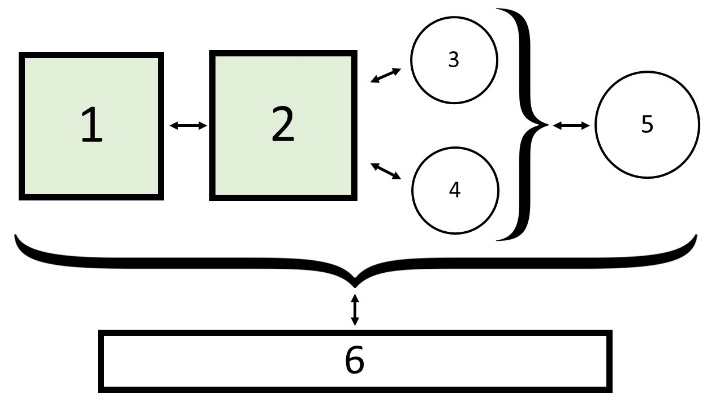 3.1 Jednotlivé oblasti výzkumu VOOBLAST 1: Dějiny užitého umění a uměleckého řemeslaB2.Konkretizace vědeckých metod pro danou oblast       Metodologie práce v této oblasti bude založena na důkladném heuristickém průzkumu historické fotografické dokumentace jako významného pramene dějin uměleckého řemesla a uměleckého průmyslu, a provázena uměleckohistorickou a technologickou analýzou artefaktů (cíl 1.1). Zároveň bude kladen důraz na využití sémantické (významové) interpretace užitého umění, například u šperku či keramických děl jako nositelů kulturních významů a obsahů (zvláště u cíle 1.2).Komentář:Výsledek Jana Černovská, Helena Brožková, Gleam of Gold, Blaze of Colours. The Art of Reverse Glass Painting in the Collections of the Museum of Decorative Arts in Prague byl předložen jako kvalitní výsledek v období hodnocení H21, Modul 1 s finální známkou 3. Citace z hodnocení: „Výstup představuje nadstandardně kvalitní katalog sbírky reverzních sklomaleb…, úvodní text jistě zajímavý a odborně přínosný nejen pro mezinárodní odbornou veřejnost.“  V ostatních letech byly k hodnocení předloženy výsledky z jiných oblastí.OBLAST 2: Design a bytová kultura 19. a 20. stoletíB2.Konkretizace vědeckých metod pro danou oblastKlíčovou roli zde bude mít uměleckohistorická analýza vybraných oblastí moderního uměleckého průmyslu, jejich zařazení do kulturně-historických a sociologických souvislostí. Tyto kontexty budou zkoumány v širším interdisciplinárním rámci, zaměřeném na mezinárodní a národnostní vazby a specifika tvorby i na signifikantní vztah designu k proměnám životního stylu ve 20. století.Komentář: Výsledek Markéta Vinglerová, Móda v modré. Tradice a současnost indiga v japonském a českém textilu byl předložen jako kvalitní výsledek, dosud neproběhlo hodnocení. V ostatních letech byly k hodnocení předloženy výsledky z jiných oblastí.OBLAST 3: Umění skla a keramiky od antiky po současnostB2.Konkretizace vědeckých metod pro danou oblast Vědecké zpracování fondů skla a keramiky v UPM se v návaznosti na cíle předchozího období soustředí na průzkum sběratelské provenience muzejního fondu, tedy na genealogii předmětů, jejich sbírkový původ a kontexty získání. Tento provenienční výzkum bude zvláště důležitý v oblasti 3.1. Zpracování ateliérového skla a keramiky (cíl 3.2) bude založeno spíše na dokumentaci tvorby a celkovém uměnovědném zhodnocení přínosu jednotlivých osobností.Komentář:Výsledek Hedvika Sedláčková, Glass in Brno and Moravia ca. 1200-1550. Catalogue of Glass, Volume II, 2019 byl předložen jako kvalitní výsledek v období hodnocení H20, Modul 1 s finální známkou 2. Citace z hodnocení: „Výstup má zásadní význam pro české a moravské muzejní pracovníky a archeology.“  Výsledek Hedvika Sedláčková, Medieval Glass: Learnings since Phoenix aus Sand und Asche byl předložen jako kvalitní výsledek, dosud neproběhlo hodnocení. V ostatních letech byly k hodnocení předloženy výsledky z jiných oblastí.OBLAST 4: Dějiny textilní a oděvní tvorbyB2.Konkretizace vědeckých metod pro danou oblastZvláště ve výzkumu textilního tisku budou úzce propojeny uměleckohistorické postupy s analytickými metodami technologických průzkumů. Širší zhodnocení historického materiálu bude pak také vyžadovat kulturněhistorickou kontextualizaci textilní a oděvní tvorby (včetně zohlednění sociologie módy aj.).Komentář:Výsledek The Mad Silkman. Zika & Lída Ascher, Textiles and Fashion byl předložen jako kvalitní výsledek v období hodnocení H20, Modul 1 s finální známkou 1. Citace z hodnocení: „This book is just wonderful! Hlaváčková´s multilayered approach and attention payed on demarked lines interpret Ascher´s  testimony in very communicative, understandable, but also cultivated and sofisticated style, which reflects Hlaváčková´s previous experiences in regard of several projects curated by her in the Museum of Decorative Arts in Prague. Her five years lasting research activities were crowned by success. Her extraordinary book gives us an overview about passion, talent, obsessions with details and worldwide success and fame of "The Mad Silkman". V ostatních letech byly k hodnocení předloženy výsledky z jiných oblastí.OBLAST 5: Fotografie a grafický tiskB2.Konkretizace vědeckých metod pro danou oblastZkoumání obrazu, vizuálního jazyka a obrazových stereotypů s využitím všech metod současných vizuálních studií (sémiotiky vidění a obrazu, vlivu technologií, dobovou praxí apod.). Historiografie reklamního oboru (v oblasti užité grafiky a fotografie). Komparační analýza obrazových motivů a mapování jejich společenského, kulturního a genderového kontextu. Komentář: Výsledek Lucie Vlčková, Mezi kýčem a akademií byl předložen jako kvalitní výsledek v období hodnocení H21, Modul 1 s finální známkou 3. Citace z hodnocení: „Publikace nahlíží dosud opomíjené, marginalizované téma. Publikace je ukázkou interdisciplinárního přístupu k vizuální kultuře, který reviduje zažitá klišé.“. V ostatních letech byly k hodnocení předloženy výsledky z jiných oblastí.OBLAST 6:  Teorie umění, uměleckého průmyslu a designuB2.Konkretizace vědeckých metod pro danou oblast Teoretické zaměření oblasti si zde vyžádá propojení materiálového průzkumu historických pramenů s jejich kritickým čtením a obecnější kulturněhistorickou interpretací, opírající se i o teorii umění a designu a jejich filozofická východiska (včetně hermeneutických metod porozumění dobovému materiálu).Komentář: V období 2019-2021 byly k hodnocení předloženy výsledky z jiných oblastí.3.2 Souhrnné údaje za celou koncepci VOA. Pracovníci zajišťující plnění celé koncepce VOTab. 3.2. A je uvedena v závazné osnově:1.2	Základní identifikační údaje koncepce VO1.2	Základní identifikační údaje koncepce VO1. Název dokumentuDlouhodobá koncepce rozvoje výzkumné organizace Uměleckoprůmyslové museum na léta 2024 – 20282. Plný název a adresa VOUměleckoprůmyslové museum, 17. listopadu 2, Praha 1, 110003. Zpracovali:4. Schválila:PhDr. Radim Vondráček, Ph.D.ředitel sbírek a výzkumuvondracek@upm.cz, 724 117 118 PhDr. Lucie Vlčková, Ph.D.vědecká tajemnice,  vlckova@upm.cz, 723 566 359PhDr. Helena KoenigsmarkováŘeditelkadirector@upm.czč.Strategický dokumentVazba koncepce VO1.Koncepce VaV MK 2023-2030:Specifický cíl 1, tematická priorita a) národní a kulturní identita v archeologické, historické a sociálně kulturní kontinuitě či diskontinuitě a jejich reflexe na historickém území českého státu, (str. 11)Koncepce VO naplňuje tuto tematickou prioritu strategického dokumentu MK zvláště v oblastech č. 2 (analýza národnostní a sociálně kulturní problematiky designu v českých zemích) a v oblasti 4 (problematika národní identity a kontinuity v oblasti textilní tvorby)2.Tamtéž, cíl 1, tematická priorita e) národní a kulturní identita v udržování a rozvoji historického a kulturního vědomí (str. 12)Významný příspěvek k tomuto bodu Koncepce VaV MK přináší oblast 6 – výzkum dějin UPM jako důležité infrastruktury národní a kulturní identity, která svou činností posilovala historické a kulturní vědomí národa.3.Tamtéž, cíl 1, tematická priorita f) národní a kulturní identita ve vztahu k vnějšímu evropskému kulturnímu prostředí (str. 12)Na vztah národních a nadnárodních (evropských) aspektů moderního umění se prioritně zaměřuje oblast 2, v níž je tematizován jeho mezinárodní kontext, včetně vztahů česko-německých, výrazně se projevujících v analyzovaných oblastech uměleckého průmyslu 1. poloviny 20. století.4. Tamtéž, cíl 2, tematická priorita a) ochrana, konzervace, restaurování a prevence národního nemovitého a movitého kulturního dědictví, a priorita e) péče o národní movité kulturní dědictví ve sbírkotvorných institucích (str. 13)Problematika ochrany, restaurování a konzervace je řešena výzkumnou oblastí 1 a 5, výstupem zde budou mj. metodické postupy ochrany specifických druhů sbírkových předmětů uchovávaných v muzejních fondech.5. Tamtéž, cíl 5, tematická priorita a) aplikovaný výzkum a využití jeho výsledků pro podporu umění a uměleckého řemesla (str. 13)Úzkou vazbu k tomuto cíli a jeho prioritám má především oblast č. 1, zaměřená na výzkum uměleckých řemesel a jeho technologií.6. Státní kulturní politika 2021-2025Cíl 1: Zvyšování dostupnosti a přístupnosti kulturyRealizace Koncepce DKRVO významně přispěje ke zprostředkování kulturního dědictví veřejnosti formou výstav a publikací, plánovaných ve všech oblastech č. 1-6 (aplikované výsledky Ekrit + B).7. Tamtéž, cíl 2: Účinná péče o kulturní dědictvíViz bod 4 – problematika ochrany a konzervace, řešená v oblastech č. 1 a 5.8. Tamtéž, cíl 4: Rozvoj kulturních a kreativních odvětvíOblast č. 2 věnovaná výzkumu designu bezprostředně pomáhá rozvoji tohoto odvětví KKP jako jeho teoretická a metodologická báze.Náklady a výdaje (v tis. Kč / rok)20242025202620272028Celkemvýdaje na pořízení dlouhodobého hmotného a nehmotného majetku000000neinvestiční (provozní) náklady celkem5540554055405540554027700z toho: platy zaměstnanců2550255025502550255012750z toho: OON130130130130130650Celkem (A+B)5540554055405540554027700Přepočtený počet pracovních míst osob (FTE) podílejících se na řešení cílů IP DKRVO*5,15,15,15,15,125,5č.Věcná specifikace investice (dlouhodobého hmotného a nehmotného majetku)rokvýdaje celkem (tis Kč)výdaje z IP DKRVO (tis. Kč)Není plánováno00Projekty VaV aj. VaV aktivity (v tis. Kč)Projekty VaV aj. VaV aktivity (v tis. Kč)Specifikace2022202320242025202620272028A. Nehospodářské činnosti výzkumné organizace ve VaVA. Nehospodářské činnosti výzkumné organizace ve VaVA. Nehospodářské činnosti výzkumné organizace ve VaVA. Nehospodářské činnosti výzkumné organizace ve VaVA. Nehospodářské činnosti výzkumné organizace ve VaVA. Nehospodářské činnosti výzkumné organizace ve VaVA. Nehospodářské činnosti výzkumné organizace ve VaVA. Nehospodářské činnosti výzkumné organizace ve VaVA. Nehospodářské činnosti výzkumné organizace ve VaVA. Nehospodářské činnosti výzkumné organizace ve VaVProjekty v programech MK (NAKI II, NAKI III)skutečnostDG18P02OVV011, DH23P03OVV0463401 1270 Projekty v programech MK (NAKI II, NAKI III)předpoklad02398 1541 4235 1785 0Projekty jiných poskytovatelů podporované ze SR VaVaIskutečnostTL01000473, GA23-05248S389 470 Projekty jiných poskytovatelů podporované ze SR VaVaIpředpoklad01526 1548 1400 400 800 Veřejné zakázky ve VaV pro státní správuskutečnost00Veřejné zakázky ve VaV pro státní správupředpoklad00000Projekty z ESIF(OP VVV, OP JAK apod.)skutečnost00Projekty z ESIF(OP VVV, OP JAK apod.)předpoklad00200200200Projekty mezinárodní spolupráce ve VaVskutečnost00Projekty mezinárodní spolupráce ve VaVpředpoklad00700 700 700 VaV aktivity podpořené z rozpočtu krajů, měst a obcískutečnost00VaV aktivity podpořené z rozpočtu krajů, měst a obcípředpoklad0300 300 00Projekty kolaborativního výzkumu (výše neuvedené)skutečnost00Projekty kolaborativního výzkumu (výše neuvedené)předpoklad00000Veřejné vzdělávánískutečnostRealizace akreditovaných vzdělávacích programů společně s VŠUP a FF UK 100 50 Veřejné vzdělávánípředpoklad0100150 150 150 150 150 Veřejné šíření výsledků výzkumuskutečnost8000 6000Veřejné šíření výsledků výzkumupředpoklad010000 11000 12000 12000 13000 13000 Další výše neuvedené nehospodářské aktivity VaVskutečnostNezávislý výzkum z vlastních zdrojů VO42002300Další výše neuvedené nehospodářské aktivity VaVpředpoklad450045004600460048004800Transfer znalostískutečnost00Transfer znalostípředpoklad00000B. Vedlejší hospodářské činnosti VOB. Vedlejší hospodářské činnosti VOB. Vedlejší hospodářské činnosti VOB. Vedlejší hospodářské činnosti VOB. Vedlejší hospodářské činnosti VOB. Vedlejší hospodářské činnosti VOB. Vedlejší hospodářské činnosti VOB. Vedlejší hospodářské činnosti VOB. Vedlejší hospodářské činnosti VOB. Vedlejší hospodářské činnosti VOSmluvní výzkumskutečnost00Smluvní výzkumpředpoklad00000Poskytování výzkumných služebskutečnost                 00Poskytování výzkumných služebpředpoklad00000Pronájem výzkumného vybavení či laboratořískutečnost00Pronájem výzkumného vybavení či laboratořípředpoklad00000C. Hospodářské činnosti ve VaV, kde VO vystupuje jako podnikC. Hospodářské činnosti ve VaV, kde VO vystupuje jako podnikC. Hospodářské činnosti ve VaV, kde VO vystupuje jako podnikC. Hospodářské činnosti ve VaV, kde VO vystupuje jako podnikC. Hospodářské činnosti ve VaV, kde VO vystupuje jako podnikC. Hospodářské činnosti ve VaV, kde VO vystupuje jako podnikC. Hospodářské činnosti ve VaV, kde VO vystupuje jako podnikC. Hospodářské činnosti ve VaV, kde VO vystupuje jako podnikC. Hospodářské činnosti ve VaV, kde VO vystupuje jako podnikC. Hospodářské činnosti ve VaV, kde VO vystupuje jako podnikProjekty programů jiných poskytovatelů (např. OP PIK)skutečnost00Projekty programů jiných poskytovatelů (např. OP PIK)předpoklad0000Komerční aktivity na kapacitách VaV (např. malosériová výroba)skutečnost00Komerční aktivity na kapacitách VaV (např. malosériová výroba)předpoklad00000Vzdělávání prováděné jako HČskutečnost00Vzdělávání prováděné jako HČpředpoklad00000CELKEMskutečnost16090 10090 CELKEMpředpoklad1634019524 20139 23585 21035 19650 CELKEMCELKEM16090 2643019524 20139 23585 21035 19650spolupracující VOformaobdobírozsahzaměření a přínos pro VONárodní památkový ústav, Univerzita Palackého v OlomouciNAKI IIIDH23P03OVV0462023-2027UPM:   11 229 tis. KčVýzkum historických oděvů dochovaných ve sbírkách NPÚ a UPM; výstupem souborné výstavní prezentace a publikace věnované aristokratickému oděvu a divadelním kostýmům.Národní památkový ústav, Univerzita Palackého v OlomouciNAKI II DG18P02OVV0352018-2022UPM odborným poradcem, spolupráce na textech a dvou metodikáchVýzkum historických liturgických textilií v českých zemích; výsledkem publikace a metodiky (památková ochrana liturgických textilií, jejich uložení a konzervace)Ústav dějin umění AV ČRNAKI II, DG16P02M0022016-2020Odborná spolupráce na textech, rešerše a zápůjčka sbírkového fondu (50 ks),finanční plnění 60 tis. Kč Zpracování pozůstalosti Josefa Sudka jako uměleckohistorické dokumentace a pramene; výstupem publikace a výstava.Vysoká škola uměleckoprůmyslová v Praze (UMPRUM)GA ČR23-05248S2023-20254 033 tis. KčAnalýza transferu znalostí jako základu multikulturalismu ve vývoji uměleckého průmyslu; výstupem budou odborné studie a výstava v UPM.Vysoká škola uměleckoprůmyslová v Praze (UMPRUM)NAKI IIDG20P02OVV0112020-2022Odborné rešerše a spolupráce na čtyřech výstavách(více jak 300 exponátů)Zmapování přínosu vybraných osobností průmyslu a jejich spolupráce s architekty, výtvarníky a designéry; výstupem řada výstav a monografií.Národní galerie v Praze,Západočeská galerie v PlzniMemorandum o spolupráci 20232023-2027Společný výzkumný a výstavní projektNová interpretace českého kubismu v mezinárodním kontextu – výstupem kritický katalog a výstavní prezentace v Čechách i zahraničí (Polsko, Velká Británie).Pedagogická fakulta UKHORIZON2020/AMASS, 8706212020-2023UPM jedním z pilotních pracovišť projektuhttps://www.upm.cz/projekt-horizon-2020-amass/Výzkum strategií výtvarného umění a designu a inkluzivních efektů kreativity v kulturním vzdělávání pro společnost, výstupem analýzy, metodiky a odborná symposia. uživatelformaobdobírozsahzaměření a přínos pro VONárodní pedagogické muzeum a knihovna Jana Ámose Komenského, Ústav dějin umění AV ČR, Moravská galerie v Brně, Regionální muzeum v Kolíně, Regionální muzeum v Chrudimi, Muzeum Jindřichohradecka,Technologické pracoviště AVU, odborné školy (restaurování, grafika, polygrafie), pracovníci sbírkových institucí – depozitoři, konzervátoři a restaurátoři sbírek grafiky Npam2021Památkový postup řeší problematiku cca 500 tisíc sbírkových předmětů ve sbírkových fondech ČRPamátkový postup pro ochranu a ošetření chromolitografických tisků na papírech zušlechtěných natíráním. Díky průzkumu, ověření a následné aplikaci postupu ve sbírkovém fondu VO se zavedl standard péče o ohrožené chromolitografické tisky (2 tisíce plakátů, 5 tisíc artefaktů užité grafiky). Pomocí postupu byly přímo identifikovány chromolitografie v dalších sbírkových fondech (2 tis. předmětů). Pracovníci správy mobiliárních fondů Národního památkového ústavu, Státní zámek Konopiště, Zámek Nelahozeves, Valdštejnský palác, Státní hrad Rožmberk, oddělení topografie Ústavu dějin umění AV ČR, studenti dějin umění a historie, zájemci o umělecké řemeslo, návštěvníci památkových objektůNimap2022Mapa geograficky pokrývá území Čech, zahrnuje 11 lokalitKabinety / Mistrovská díla uměleckého řemesla manýrismu a baroka, je interaktivní mapou evidence unikátních artefaktů ve sbírkových fondech Čech. Zpracování a zhodnocení kabinetů napříč sbírkovými fondy, zpřesnění proveniencí, autorství a datací, zařazení artefaktů do kontextu evropské tvorby, soustředění poznatků pro další badatelskou práci a ochranu kulturního dědictví.200.000 návštěvníků, Guangdong Museum, Guangzhou, Museum Nanjing, zájemci o plakát, reklamu, dekorativní umění, sklo, textil z období secese, umělecká komunita, studenti dějin umění a uměleckých školEkrit2017-2018,Data a místa viz Příloha 8300 exponátů, putovní výstava (5 míst v Číně), mezinárodní publikumMucha and the Others. Treasures of Art Nouveau Prezentace národního kulturního dědictví ve významných institucích v Číně, navázání odborných kontaktů, zpracování fondu plakátu a užité grafiky A. Muchy v mezinárodním kontextu.157.000 návštěvníků Scuderie e Museo storico del Castello Miramare, zájemci o evropskou secesi, studenti dějin umění a uměleckých školEkrit2017-2018,Datum a místo viz Příloha 8250 exponátů, mezinárodní publikumIl Liberty e la rivoluzione europea delle arti. Dal Museo delle Arti Decorative di PragaPrezentace národního kulturního dědictví v evropském kontextu, zhodnocení souborů děl z přelomu 19. a 20. století, revize unikátních maleb A. Muchy pro pavilon Bosny a Hercegoviny na Světové výstavě v Paříži 1900.170.000 návštěvníků Českých center, zájemci o design, studenti uměleckých školEkrit2018-2019,Data a místa viz Příloha 8Putovní výstava, 20 repríz v Evropě a AsiiStory of Czech Design from Cubism to 21st CenturyPrezentace českého designu v zahraničí, reprezentace českého kulturního dědictví, zhodnocení výsledků výzkumu designu a bytové kultury.53.012 návštěvníků, odborná veřejnost – badatelé z oblasti historie módy, designu, kulturologie, studenti odborných uměleckých škol (design oděvů, textilní tvorba), zájemci o historii pražských podniků a oděvní kulturyEkrit2018-2019,Datum a místo viz Příloha 8400 exponátů, pro velký zájem prodlouženo, doba trvání výstavy 9 měsícůHana Podolská, legenda české módyZhodnocení dlouholetého výzkumu historie odívání a módních salonů, revize fondů módy první republiky, rozšíření sbírek dary (artefakty módní tvorby, a dokumentační fotografie a další materiály) získanými prostřednictvím práce s veřejností a na základě výstavy.29.902 návštěvníků, odborná veřejnost – designéři, historici umění, kulturologové, zájemci o reklamní fotografii, meziválečnou kulturu a design, sběratelská komunita, pamětníci, studenti odborných umělecko-řemeslných školEkrit2018-2019Datum a místo viz Příloha 8900 exponátů, pro velký zájem prodlouženo, doba trvání výstavy 7 měsícůKrásná jizba DP.  Design pro demokracii 1927–1948Komplexní zhodnocení klíčového fenoménu českého meziválečného designu a bytové kultury, nové určení autorství, datací, výrobců. Získání a využití archivních materiálů, fotografické dokumentace (archiv Družstevní práce, fotografie výloh a zboží). Interpretace funkcionalismu ve společenském kontextu meziválečného Československa. Navázání spolupráce a sdílení informací se soukromými sběrateli.34.110 návštěvníků,designéři textilu, studenti oděvní tvorby, historici umění, badatelé v oblasti producentů a firem první republiky, zájemci o poválečné uměníEkrit2019Datum a místo viz Příloha 8300 exponátů,unikátní prezentace exkluzivních exponátů ze soukromé zahraniční sbírkyŠílený hedvábník. Zika & Lída Ascher: textil a módaPrvní monografické zpracování světově významného textilního producenta a designéra českého původu. Představení unikátních artefaktů ze zahraničních sbírek českému publiku. Zhodnocení českého přínosu světovému designu. Sdílení poznatků a dokumentačních materiálů k historii českých producentů a designérů se zahraničními sbírkami a archivy.300.000 návštěvníků Milánského Trienále, zájemci o design a problematiku udržitelnosti, designéři, teoretici, výrobci, studenti uměleckých školEkrit2019Datum a místo viz Příloha 8multimediální instalace, přístupná 6 měsícůOut of Power Tower / LithopiaExpozice ČR realizovaná UPM na XXII. Trienále v Miláně, tematizovaná aktuální problematikou udržitelnosti. Zhodnocení přínosu současného designu a umění k celospolečenským otázkám přírodních zdrojů, životního prostředí a etiky výroby.50.869 návštěvníků významných japonských muzejních institucí: Okazaki Mindscape Museum, Toyama Prefectural Museum of Art and Design, Setagaya Art Museum, The National Museum of Modern Art, Kjótó,Ekrit2019,Data a místa viz Příloha 8200 exponátů, putovní výstava na třech místechA Hundred Years of Czech DesignReprezentativní přehlídka stoleté historie českého designu v mezinárodním kontextu, propagace českého kulturního dědictví v zahraničí. Navázání cenných kontaktů a výměny poznatků. Zhodnocení českého designu ve světovém kontextu.116.000 návštěvníků významných čínských muzejních institucí, zájemci o evropské řemeslo kolem roku 1900, historikové umění, designéři, studenti uměleckých škol Ekrit2019,Data a místa viz Příloha 8300 exponátů, putovní výstava na čtyřech místechAlfons Mucha – The Pioneer of Art NouveauPrezentace národního kulturního dědictví ve významných institucích v Číně, navázání odborných kontaktů, zhodnocení díla A. Muchy v mezinárodním kontextu, zhodnocení aktuální reflexe jeho díla.700.000 návštěvníků Milánského Trienále, odborná veřejnost – teoretikové, designéři, zájemci o design, výrobci, umělci, studenti uměleckých školEkrit2022Datum a místo viz Příloha 8multimediální expozice, přístupná 6 měsícůCasa immaginaria: Living in a Dream, expozice ČR realizovaná UPM pro XXIII. Triennale di Milano. Reprezentace českého umění a designu v zahraničí. Zhodnocení aktuálních tendencí v designu a bytové kultuře. Navázání odborných kontaktů s evropskou designérskou komunitou, teoretiky a výrobci.30.000 návštěvníků Musée Photo Elysée, Lausanne, zájemci o fotografii 20. století, studenti uměleckých škol, umělci, sběratelská komunita, teoretici fotografie a vizuální kulturyEkrit2022 - 2023Datum a místo viz Příloha 8300 exponátůJosef KOUDELKA: IKONARReprezentativní přehlídka světově významného českého autora. Interpretace jeho díla v evropském kontextu.Název oblasti: Dějiny užitého umění a uměleckého řemeslaNázev oblasti: Dějiny užitého umění a uměleckého řemeslaCharakteristika oblastiMetodologicky základní a tematicky nejširší oblast tradičního uměnovědného výzkumu uměleckoprůmyslových sbírek (včetně UPM), odrážející jejich historizující charakter, členění podle materiálových a technologických hledisek a soustředění se na klasický repertoár funkcí, stylů, forem a dekorů. Tyto tradiční materiálově založené přístupy však dnes umožňují objevné propojení se sociokulturními kontexty a dobovými ideovými proudy, ovlivňujícími hmotnou kulturu, a nabízejí hlubší významovou interpretaci uměleckořemeslných děl v souvislostech životního stylu i jejich rehabilitaci v celku umělecké tvorby daného období.B1. Dílčí cíle koncepce pro danou oblast a kontrolovatelné cíle pro jednotlivé rokyB1. Dílčí cíle koncepce pro danou oblast a kontrolovatelné cíle pro jednotlivé rokyB1. Dílčí cíle koncepce pro danou oblast a kontrolovatelné cíle pro jednotlivé rokyDílčí cíleDílčí cíle1.1/ Výzkum životního stylu a uměleckého řemesla 16.–20. století 1.2/ Významová interpretace artefaktů uměleckého řemesla Kontrolovatelné cíle20241.1 Zpracovat dokumentační sbírku fotografií historických klik z české architektury, ze souboru uchovávaného v Knihovně UPM. 1.2 Zahájit heuristiku a dílčí významové analýzy pro přípravu kritického katalogu šperku.Kontrolovatelné cíle20251.1 Provést rešerše a identifikaci luxusního nábytku evropského novověku v českých sbírkách se zaměřením na speciální výzdobné techniky. Katalogizovat fond dveřního kování. Vytipovat sbírkové předměty pro výstavní prezentaci technik a postupů restaurování, dokumentace poškození a analýzy stavu.1.2 Interpretovat funkci a význam šperku v interakci s tělem nositele. Ověřit hypotézu autorské atribuce díla Venuše s Amorem, včetně umělecko-historické analýzy motivu. Kontrolovatelné cíle20261.1. Provést technologicko-materiálový průzkum, identifikaci a revizi dosavadních restaurátorských zásahů na výběru nábytku a interiérových doplňků z fondů UPM, komparačně analyzovat konzervační postupy. Provést výběr exponátů a přípravu katalogu. Shromáždit fotodokumentaci a geografické podklady pro interaktivní mapu evidence luxusního nábytku evropského novověku, zhodnotit shromážděný materiál, zkompletovat obsahové části.1.2 Interpretovat významové souvislostí vázy jako interiérového doplňku, architektonického a zahradního prvku i námětu umělecké tvorby. Upřesnit výběr exponátů napříč sbírkami UPM a dokončit přípravu katalogu. Kontrolovatelné cíle2027 1.1. Finalizovat selekci exponátů a přípravu katalogu výstavy luxusního nábytku evropského novověku. Zpracovat studii k problematice životního stylu a užitého umění 18. století (období rokoka).1.2 Podat analýzu obsahové nosnosti šperku, interpretaci vybraných motivů, uskutečnit výběr exponátů a přípravu katalogu.Kontrolovatelné cíle20281.1 Katalogizovat sbírku tzv. Jáchymovských medailí v UPM, včetně zpřesnění jejich autorství a rozboru ikonografie. 1.2 Podniknout průzkum role měřítka šperku ve vztahu k pozorovateli a nositeli.C. Složení týmu zajišťujícího oblastC. Složení týmu zajišťujícího oblastC. Složení týmu zajišťujícího oblastC. Složení týmu zajišťujícího oblastč.jméno, příjmení, titulypracovní náplň při řešení oblastiúvazek1.  PhDr. Jiří Fronek, Ph.D.Garant oblasti, zpracování dějin nábytkové tvorby 16.-20. století1,02.PhDr. Petja Matějovič, Ph.D.Zpracování oblasti šperku0,23. Mgr. Michal StříbrnýDokumentace, katalogizace a zpracování artefaktů z obecných kovů0,14.Mgr. Magdalena NerudováUmělecko-historická analýza a interpretace motivů0,00 + odměna5.PhDr. Radim Vondráček, Ph.D.Výzkum kultury a životního stylu období rokoka a osvícenství0,00  6.Mgr. Tomáš SternTechnologická a materiálová analýza0,0+ odměna7.Bc. Martina ChadimováIdentifikace restaurátorských zásahů0,0+ odměna8.Bc. Jana ČernovskáInterpretace významových souvislostí vázy0,1D. Nejvýznamnější výsledky oblasti uplatněné v letech 2019 - 2022D. Nejvýznamnější výsledky oblasti uplatněné v letech 2019 - 2022D. Nejvýznamnější výsledky oblasti uplatněné v letech 2019 - 2022D. Nejvýznamnější výsledky oblasti uplatněné v letech 2019 - 2022druhautor/ři a název výsledkuvyužití výsledkuzdrojEkritJana Černovská, Helena Brožková, V lesku zlata, v záři barev. Umění podmalby na skle ze sbírek Uměleckoprůmyslového musea v Praze, Uměleckoprůmyslové museum v Praze, 20204094 osobIPBJana Černovská, Helena Brožková, Gleam of Gold, Blaze of Colours. The Art of Reverse Glass Painting in the Collections of the Museum of Decorative Arts in Prague, 2020IPNmapJiří Fronek, Kabinety. Mistrovská díla uměleckého řemesla manýrismu a baroka, Uměleckoprůmyslové museum v Praze, 2022, UPM kabinety kuriozit (hilbertinum.cz)Správa mobiliárních fondů, Národní památkový ústavIPJostPetra Matějovičová, Recepce antiky, fenomén času, bolesti – témata pro badatelské využití i prezentaci sbírky šperku Uměleckoprůmyslového musea v Praze, in: Múzeum, r. 68, 2022IPCJiří Fronek, Talíř s výjevem Snu Konstantina Velikého; Mísa s Peleem a Thetidou; Mísa s historií o Dámoklovi a Dionýsiovi, in: Sobě ke cti, umění ke slávě. Čtyři století uměleckého sběratelství v českých zemích, 2020OPA. Název oblasti: Design a bytová kultura 19. a 20. stoletíA. Název oblasti: Design a bytová kultura 19. a 20. stoletíCharakteristika oblastiV současné době se jedná o profilovou oblast výzkumu a odborné činnosti muzea, odpovídající posunu odborného zájmu k modernímu a současnému umění i vzrůstajícímu významu designu jako klíčové oblasti kreativních kulturních průmyslů. Uměleckoprůmyslové museum je v národním měřítku uznávaným odborným garantem metodologie dějin a teorie designu, jeho výzkumu, shromažďování, uchování a prezentace.B. Dílčí cíle koncepce pro danou oblast a kontrolovatelné cíle pro jednotlivé rokyB. Dílčí cíle koncepce pro danou oblast a kontrolovatelné cíle pro jednotlivé rokyB. Dílčí cíle koncepce pro danou oblast a kontrolovatelné cíle pro jednotlivé rokyDílčí cíleDílčí cíle2.1/ Uměnovědná analýza a interpretace českého a československého modernismu v mezinárodním pohledu2.2/ Výzkum moderního a současného designu v kontextu vývoje životního stylu a bytového interiéru Kontrolovatelné cíle20242.1 Zdokumentovat produkci továrny firmy Johann Schowanek v Albrechticích v Jizerských horách a zhodnotit její význam v oblasti výroby dřevěných hraček.2.2 Shromáždit a zpracovat prameny a sbírkové materiály k designérskému studiu Qubus.Kontrolovatelné cíle20252.1 Dokončit výběr exponátů a přípravu katalogu výstavy dřevěných hraček.2.2 Vypracovat koncepci a libreto české expozice na Triennale di Milano, zajistit její realizaci. Uskutečnit výběr a dokumentaci exponátů pro výstavu studia Qubus, připravit jejich katalogový soupis.Kontrolovatelné cíle20262.1 Zpracovat dokumentaci díla, návrhů a archivních materiálů kováře a designéra Alfreda Habermanna. Podniknout průzkum archivních materiálů a pramenů k problematice kubistického interiéru, podat novou analýzu a interpretaci kubistických teorií tvaru.2.2. Uskutečnit výzkum fenoménu chatařství, rešerše a zhodnocení dobových pramenů, výběr exponátů a přípravu kritického katalogu výstavy.Kontrolovatelné cíle20272.1 Zdokumentovat sbírkový fond kovových upomínkových předmětů z 18. a 19. století v UPM.2.2. Podat uměleckohistorickou reflexi díla designéra Víta Gruse a kritickou revizi jeho významu ve vývoji hračky, připravit soupis exponátů a katalogové texty. Shromáždit a vybrat artefakty designérského studia Jana Činčery a zpracovat je pro katalog a výstavu. Kontrolovatelné cíle20282.1 Provést rešerše, dokumentaci a analýzu tvorby českých umělců činných za války v New Yorku, zhodnotit jejich americké dílo a působení ve výstavě a katalogu.2.2. Komplexně pojednat fenomén neonu jako média reklamy a artefaktu umění.     C. Složení týmu zajišťujícího oblast     C. Složení týmu zajišťujícího oblast     C. Složení týmu zajišťujícího oblast     C. Složení týmu zajišťujícího oblastč.jméno, příjmení, titulypracovní náplň při řešení oblastiÚvazek1. PhDr. Iva KnoblochGarant oblasti, výzkum designu 20. a 21. století0,32.PhDr. Lucie Vlčková, Ph.D.Zpracování dějin designu 1. poloviny 20. století0,13PhDr. Lucie Skřivánková, Ph.D.Výzkum bytového interiéru 1945–19890,14. Mgr. Mariana Kubištová, Ph.D.Výzkum nábytkového umění a plastů 1945–19890,0 + odměna5.Mgr. Michal StříbrnýZpracování produkce kovových doplňků0,0 + odměna6.PhDr. Marie MíčováVýzkum designu hraček0,1D. Nejvýznamnější výsledky oblasti uplatněné v letech 2019 - 2022D. Nejvýznamnější výsledky oblasti uplatněné v letech 2019 - 2022D. Nejvýznamnější výsledky oblasti uplatněné v letech 2019 - 2022D. Nejvýznamnější výsledky oblasti uplatněné v letech 2019 - 2022druhautor/ři a název výsledkuvyužití výsledkuzdrojEkritMariana Kubištová, Lucie Vlčková, 100 Years of Czech Design, Japonsko, 2019-202050.869 návštěvníků dohromady za 4 putovní místaOPBMariana Kubištová, Lucie Vlčková, 100 Years of Czech Design, Japonsko, 2019-2020OPEkritMarkéta Vinglerová, Móda v modré. Tradice a současnost indiga v japonském a českém textilu, Uměleckoprůmyslové museum v Praze, 202110.135 návštěvníkůIPBMarkéta Vinglerová, Móda v modré. Tradice a současnost indiga v japonském a českém textilu, 2021IPJostHelena Čapková, A Brief History of the Theosophical Society in Japan in the Interwar Period, in: The Journal of CESNUR, 2022/4IPA. Název oblasti: Umění skla a keramiky od antiky po současnostA. Název oblasti: Umění skla a keramiky od antiky po současnostCharakteristika oblastiOblast výzkumu vychází z velmi významného zastoupení uměleckého skla a keramiky ve sbírce UPM, která má mimořádné světové renomé. Zaměření oblasti sleduje bohatou historii sklářství a keramické výroby v českých zemích i Evropě od nejstarších dob až po 20. století, v jehož druhé polovině vzniká nový umělecký obor ateliérového skla a keramiky. Ateliérové práce proslulých českých sklářských umělců jsou dnes předmětem intenzivního mezinárodního badatelského zájmu a obdivu. B. Dílčí cíl/e koncepce pro danou oblast a kontrolovatelné cíle pro jednotlivé rokyB. Dílčí cíl/e koncepce pro danou oblast a kontrolovatelné cíle pro jednotlivé rokyB. Dílčí cíl/e koncepce pro danou oblast a kontrolovatelné cíle pro jednotlivé rokyDílčí cíl/eDílčí cíl/e3.1/ Sběratelé skla a porcelánu – provenienční průzkum a katalogové zpracování významných fondů UPM (Vojtěch Lanna a další)3.2/ Výzkum ateliérového skla a keramiky 2. poloviny 20. století Kontrolovatelné cíle2024 3.1 Zpracovat a nově zhodnotit muzejní fond českého porcelánu 19. a 20. století, vybrat klíčové exponáty pro výstavu a dokončit práce na výstavním katalogu. 3.2 Monograficky zpracovat životné dílo sklářky Gizely Šabókové, s analýzou vztahů volné a užité tvorby. Provést dokumentaci, katalogizaci a soubornou interpretaci díla designéra a výtvarníka Jaroslava Ježka.Kontrolovatelné cíle20253.1 Zdokumentovat a ve spolupráci se zahraničním expertem nově zpracovat fond delftské fajánse a německé keramiky ve sbírce UPM (cca 400 předmětů).3.2 Identifikovat, zpracovat a souborně zhodnotit životní dílo skláře Adolfa Matury, připravit výběr exponátů výstavy a doprovodný kritický katalog.Kontrolovatelné cíle20263.1 Dokončit historický a technologický průzkum delftské a německé keramiky ze sbírky UPM, realizovat výstavu klíčových děl tohoto sbírkového fondu (se souborným vědeckým katalogem).3.2 Tematizovat význam ateliérového skla po druhé světové válce v dílčí studii.Kontrolovatelné cíle20273.1 Pokračovat ve zpracování Lannovy sbírky v UPM, nově katalogizovat a uměleckohistoricky zhodnotit soubory barokního skla z této sbírky.3.2 Monograficky pojednat životní dílo sklářky a výtvarnice Věry Liškové, se soupisem exponátů pro výstavu a katalog.Kontrolovatelné cíle20283.1 Reflektovat mezinárodní kontext unikátních artefaktů historického skla ze sbírky UPM v dílčí vědecké studii.     C. Složení týmu zajišťujícího oblast     C. Složení týmu zajišťujícího oblast     C. Složení týmu zajišťujícího oblast     C. Složení týmu zajišťujícího oblastč.jméno, příjmení, titulypracovní náplň při řešení oblastiÚvazek1.  PhDr. Jan Mergl, Ph.D.Garant oblasti, Výzkum historického skla a porcelánu0,22.PhDr. Jan Schöttner, Ph.DDějiny novověkého skla a keramiky0,00+odměna3.PhDr. Sylva PetrováVýzkum ateliérového skla 20. století0,14.PhDr. Lenka Merglová PánkováSpecialista na poválečnou tvorbu keramiky a porcelánu100 hodin5.Bc. Jana ČernovskáDokumentace a zpracování fondu historického skla0,26.PhDr. Hedvika Sedláčková, CSc.Dějiny sklářství od starověku po raný novověk0,17.PhDr. Eva NeumannováZpracování ateliérového sklářství 2. pol. 20. století0,1D. Nejvýznamnější výsledky oblasti uplatněné v letech 2019 - 2022D. Nejvýznamnější výsledky oblasti uplatněné v letech 2019 - 2022D. Nejvýznamnější výsledky oblasti uplatněné v letech 2019 - 2022D. Nejvýznamnější výsledky oblasti uplatněné v letech 2019 - 2022druhautor/ři a název výsledkuvyužití výsledkuzdrojBHedvika Sedláčková, Glass in Brno and Moravia ca. 1200–1550. Catalogue of Glass. Volume II, 2019IPBHedvika Sedláčková (ed.), Antické sklo ze sbírek Uměleckoprůmyslového musea v Praze, 2020IPEkritSylva Petrová, Via Lucis. Stanislav Libenský a Jaroslava Brychtová pro sakrální prostory, 202132.176 návštěvníkůIPJimpHedvika Sedláčková, Medieval Glass: Learnings since Phoenix aus Sand und Asche, Journal of Glass Studies, 2021IPBJan Mergl, František Pečený - designér lisovaného skla, 2021IPJimpHedvika Sedláčková (et al.), A lost fragment of a cage cup discovered by a lucky coincidence in Prague, Journal of Glass Studies, 2022IPA. Název oblasti: Dějiny textilní a oděvní tvorbyA. Název oblasti: Dějiny textilní a oděvní tvorbyCharakteristika oblastiOblast s velmi slibným potenciálem výzkumné práce a širokým rejstříkem témat, jak dokazují i uplatněné výsledky za poslední období, a zároveň atraktivní z hlediska šíření výsledků výzkumu formou výstav a publikací, určených i širší veřejnosti. Výzkum se opírá o zázemí sbírky textilu a oděvní módy, která je dnes renomovaným evropským pracovištěm ve svém oboru.B. Dílčí cíl/e koncepce pro danou oblast a kontrolovatelné cíle pro jednotlivé rokyB. Dílčí cíl/e koncepce pro danou oblast a kontrolovatelné cíle pro jednotlivé rokyB. Dílčí cíl/e koncepce pro danou oblast a kontrolovatelné cíle pro jednotlivé rokyDílčí cíl/eDílčí cíl/eUměleckohistorické a technologické zhodnocení textilní tvorby 18.-20. stoletíKontrolovatelné cíle2024Identifikovat a zdokumentovat v českých sbírkách dosud neznámé textilní artefakty vytvořené pro Křesťanskou akademii v Praze. Připravit studii pojednávající o fenoménu tištěného šátku jako uměleckého obrazu a média umění. Dokončit výzkum tvorby pražského módního závodu Karla Stuchlíka v letech 1945-1948.Kontrolovatelné cíle2025Uskutečnit výzkum textilního tisku v Čechách ve 20. století, včetně studia vývoje továrních designérských ateliérů a jejich spolupráce s výtvarníky, a výsledky bádání publikovat ve výstavě a souborném kritickém katalogu. Zhodnotit význam Josefa Mockera, Viktora Barvitia a Josefa Fanty v působení pro Křesťanskou akademii v Praze (příprava publikace).Kontrolovatelné cíle2026Provést dokumentaci a umělecko-historický průzkum liturgického textilu z pražské Lorety.Kontrolovatelné cíle2027Analyzovat technologické postupy restaurování historického textilu (pro časopiseckou studii).Kontrolovatelné cíle2028Zpracovat typologický vývoj mužského oděvu od 18. století po současnost, analyzovat jej jako prostředek vyjádření mužské identity (včetně průzkumu genderových oděvních stereotypů) a výsledky zveřejnit ve výstavě a kritickém katalogu.Souborně zhodnotit uměleckohistorický význam liturgických textilií z pražské Lorety (formou výstavy a katalogu).     C. Složení týmu zajišťujícího oblast     C. Složení týmu zajišťujícího oblast     C. Složení týmu zajišťujícího oblast     C. Složení týmu zajišťujícího oblastč.jméno, příjmení, titulypracovní náplň při řešení oblastiúvazek1.PhDr. Konstantina   HlaváčkováGarant oblasti, výzkum oděvní a textilní tvorby 20. století0,22.PhDr. Eva UchalováSpecialista na dějiny oděvní módy 18.–20. století0,13.PhDr. Markéta Grill JanatováSpecialista na historický textil – výzkum Křesťanské akademie0,2D. Nejvýznamnější výsledky oblasti uplatněné v letech 2019 - 2022D. Nejvýznamnější výsledky oblasti uplatněné v letech 2019 - 2022D. Nejvýznamnější výsledky oblasti uplatněné v letech 2019 - 2022D. Nejvýznamnější výsledky oblasti uplatněné v letech 2019 - 2022druhautor/ři a název výsledkuvyužití výsledkuzdrojEkritKonstantina Hlaváčková, Šílený hedvábník. Zika & Lída Ascher. Textil a móda, Uměleckoprůmyslové museum v Praze, 201934.110 návštěvníkůIPBThe Mad Silkman. Zika & Lída Ascher. Textiles and Fashion, 2019IPEkritKonstantina Hlaváčková, The Power Of Lace. Lace - Art - Garment 1950 - 2022 / Krajka - objekt - oděv 1950 – 2022, Uměleckoprůmyslové museum v Praze, 20228.323 návštěvníkůIPBKonstantina Hlaváčková, The Power of Lace. Lace – Art – Garment 1950-2022 / Krajka – objekt – oděv 1950-2022, 2022IPJostMarkéta Grill Janatová, Počátky sbírky textilu Uměleckoprůmyslového musea v Praze, akviziční činnost od roku 1885 do konce 19. století, in: Textil v muzeu, r. 17, 2021IPA. Název oblasti: Fotografie a grafický tiskA. Název oblasti: Fotografie a grafický tiskCharakteristika oblastiDějiny fotografie jsou relativně mladou specializací akademického výzkumu a mají stejně jako oblast designu či oděvní módy velký potenciál rozvoje. Jejich význam v celku českých dějin umění intenzivně vzrůstá, i vzhledem k mezinárodnímu zájmu o osobnosti české fotografie, a nabízí rovněž nové metodologické impulsy pro současnou teorii a historiografii umění. Muzejní sbírky umožňují i propojení dějin fotografie s vývojem grafického tisku a obecně s otázkami povahy uměleckého díla ve věku jeho technické reprodukovatelnosti. B. Dílčí cíl/e koncepce pro danou oblast a kontrolovatelné cíle pro jednotlivé rokyB. Dílčí cíl/e koncepce pro danou oblast a kontrolovatelné cíle pro jednotlivé rokyB. Dílčí cíl/e koncepce pro danou oblast a kontrolovatelné cíle pro jednotlivé rokyDílčí cíl/eDílčí cíl/e5.1 Výzkum uměleckého a sociokulturního vývoje české fotografie 19. a 20. století5.2 Studie k dějinám reklamy a moderního vizuálního stylu 20. stoletíKontrolovatelné cíle2024 5.1 Uskutečnit průzkum archivních pramenů k firmě Langhans z fondů UPM, NA, SOA v Praze, archivu NTM a archivu NM. Zpracovat katalog fotografií Josefa Koudelky ze souboru Ruiny a podat jejich uměleckohistorické zhodnocení.5.2 Dohledat prameny a dobové reflexe k výstavě francouzského plakátu v roce 1923 a zhodnotit roli firmy Jana Zieglosera. Dokončit monografické zpracování životního fotografického díla Petry Skoupilové.Kontrolovatelné cíle20255.1 Dokumentovat a zpracovat málo známé soubory české fotografie s tematikou každodennosti 60. – 80. let 20. století (Karel Bucháček a další).5.2 Podniknout výzkum uměleckých, společenských a hospodářských souvislostí vizuálního stylu a reklamy v díle Alfonse Muchy a jeho současníků z období přelomu 19. a 20. století (pro zahraniční výstavu a katalog). Realizovat technologický průzkum směřující k přípravě metodiky konzervace, uložení a prezentace velkoformátových tisků.Kontrolovatelné cíle20265.1. Badatelsky postihnout vzájemné vztahy fotografie a umění od závěru 19. století do současnosti, analyzovat propojení uměleckých disciplín a autorských strategií, výsledky publikovat ve výstavě a katalogu.5.2 Identifikovat francouzský reklamní plakát ve sbírce UPM, provést průzkum jeho dobové kritické reflexe, výstavních prezentací a jejich ohlasů. Analyzovat vizuální jazyk reklamy v oblasti plakátu i reklamní fotografie, včetně interpretace stereotypních reklamních motivů.Dokončit ověřování metodiky konzervace, uložení a prezentace velkoformátových tisků.Kontrolovatelné cíle20275.1 Zhodnotit fond historické fotografie UPM v komparaci s fondy Moravské galerie v Brně a se soukromými sbírkami.5.2 Identifikovat a posoudit uplatnění kubistického tvarosloví na knižní tvorbu, písmo, příležitostnou grafiku a plakát (příprava výstavy a katalogu).Formou publikace a výstavy završit systematický výzkum české fotografie módy, zaměřený na komparaci a interpretaci vizuálních postupů. Kontrolovatelné cíle20285.1 Uskutečnit revizi dosavadní interpretace díla fotografa Josefa Sudka v kontextu československé fotografické scény, zhodnotit vlivu Karla Nováka, Jaromíra Funkeho a ohlasy Sudkovy tvorby v dílech jeho žáků (příprava výstavy a katalogu). 5.2 Dokončit výzkum a zpracování vizuálního stylu pražských podniků v letech 1890-1950.     C. Složení týmu zajišťujícího oblast     C. Složení týmu zajišťujícího oblast     C. Složení týmu zajišťujícího oblast     C. Složení týmu zajišťujícího oblastč.jméno, příjmení, titulypracovní náplň při řešení oblastiúvazek1.Doc. Mgr. Tomáš Pospěch, Ph.D.Garant oblasti, dějiny fotografie 20. století0,2 2.Jan Mlčoch, dr. h. c.Výzkum dějin fotografie 19. a 20. století0,13.PhDr. Lucie Vlčková, Ph.D.Výzkum reklamy, užité grafiky a vizuálního stylu 19. – 20. století0,2 4.Mgr. Magdalena NerudováDokumentace a výzkum plakátové tvorby0,15.Bc. Martina ChadimováTechnologické analýzy, formulace a ověření metodiky0,16.Mgr. Pavel VančátVýzkum reklamní fotografie 20. a 21. století /OON/200 hodinD. Nejvýznamnější výsledky oblasti uplatněné v letech 2019 - 2022D. Nejvýznamnější výsledky oblasti uplatněné v letech 2019 - 2022D. Nejvýznamnější výsledky oblasti uplatněné v letech 2019 - 2022D. Nejvýznamnější výsledky oblasti uplatněné v letech 2019 - 2022druhautor/ři a název výsledkuvyužití výsledkuzdrojEkritJan Mlčoch, Josef Sudek / Otto Rothmayer. Návštěva u pana kouzelníka, Uměleckoprůmyslové museum v Praze, 202211.876 návštěvníkůIPBJan Mlčoch, Josef Sudek / Otto Rothmayer. Návštěva u pana kouzelníka, 2022IPNpamMartina Chadimová, Lucie Vlčková et al., Památkový postup pro ochranu a ošetření chromolitografických tisků na papírech zušlechtěných natíráním, Uměleckoprůmyslové museum v Praze, 2021Národní pedagogické muzeum a knihovna Jana Ámose Komenského, Muzeum JindřichohradeckaÚPEkritŘeč plakátu 1890-1938, Uměleckoprůmyslové museum v Praze, 202219.486 návštěvníkůÚPBLucie Vlčková, Mezi kýčem a akademií/ Chromolitografie ve službách reklamy a umění, 2020.ÚPA. Název oblasti: Teorie umění, uměleckého průmyslu a designuA. Název oblasti: Teorie umění, uměleckého průmyslu a designuCharakteristika oblastiVedle materiálových oblastí výzkumu je metodologicky nezbytné reflektovat postupy uměleckohistorické práce a její teoretická východiska. V muzejní praxi byla tato oblast dlouho opomíjena. Zvláště teorie designu je oborem v podstatě novým a pro samotný výzkum designu velmi potřebným. V této souvislosti je nutné se též zabývat teoretickou reflexí muzejních strategií – sbírkotvorných a výstavních – a promýšlet tato historická východiska současné muzejní práce.B. Dílčí cíl/e koncepce pro danou oblast a kontrolovatelné cíle pro jednotlivé rokyB. Dílčí cíl/e koncepce pro danou oblast a kontrolovatelné cíle pro jednotlivé rokyB. Dílčí cíl/e koncepce pro danou oblast a kontrolovatelné cíle pro jednotlivé rokyDílčí cíl/eDílčí cíl/eZpracování dějin Uměleckoprůmyslového musea v Praze v kontextu metodologického vývoje dějin uměníKontrolovatelné cíle2024Dohledat dobové kritické ohlasy a prameny k výstavním projektům teoretika uměleckého průmyslu a ředitele UPM Karla Heraina.Kontrolovatelné cíle2025Zhodnotit význam Karla Heraina pro propagaci moderního užitého umění v období první čs. republiky.V souvislosti s dílem teoretika Rudolfa Eitelbergera syntetizovat nové poznatky o počátcích uměleckoprůmyslového hnutí v rakouské monarchii a zrodu Vídeňské školy dějin umění (pro časopiseckou studii).Provést průzkum historických souvislostí objevení a akvizice Karlštejnského pokladu, především na základě studia archivních pramenů v UPM a NTM.Kontrolovatelné cíle2026Zmapovat a postihnout šíři akviziční činnosti Vojtěcha Lanny na základě archivních pramenů. Analyzovat a zhodnotit zahraniční kontakty Karla Heraina a jejich muzejní přínos. Kontrolovatelné cíle2027Postihnout a interpretovat vztahy Karla Heraina s německou kulturní emigrací.Kontrolovatelné cíle2028Podat komplexní sumarizaci výsledků výzkumu díla a působení Karla Heraina, zhodnotit jeho význam pro reflexi užitého umění a prezentační a sbírkotvornou činnost. Dokumentovat a blíže objasnit roli Jiřího Šetlíka v procesu obnovení samostatnosti UPM.     C. Složení týmu zajišťujícího oblast     C. Složení týmu zajišťujícího oblast     C. Složení týmu zajišťujícího oblast     C. Složení týmu zajišťujícího oblastč.jméno, příjmení, titulypracovní náplň při řešení oblastiúvazek1. PhDr. Radim Vondráček, Ph.D.Garant oblasti, výzkum metodologie a teorie designu0,22.PhDr. Lucie Skřivánková, Ph.D.Výzkum mezinárodních kontaktů, akvizic a propagace užitého umění 0,13.Mgr. Filip Wittlich, Ph.D.Výzkum dějin UPM a historického kontextu0,14.Mgr. Mariana Kubištová, Ph.D.Rešerše k dějinám sbírek a muzejních strategií 0,1D. Nejvýznamnější výsledky oblasti uplatněné v letech 2019 - 2022D. Nejvýznamnější výsledky oblasti uplatněné v letech 2019 - 2022D. Nejvýznamnější výsledky oblasti uplatněné v letech 2019 - 2022D. Nejvýznamnější výsledky oblasti uplatněné v letech 2019 - 2022druhautor/ři a název výsledkuvyužití výsledkuzdrojEkritIva Knobloch, Odvaha a risk. Století designu v UPM, Uměleckoprůmyslové museum v Praze, 201912.671 návštěvníkůIPBOdvaha a risk. Století designu v UPM, 2019IPJostFilip Wittlich, Od výstav ke sbírce / Výstavy Uměleckoprůmyslového musea v Praze v letech 1905 - 1939 a vznik fotografické sbírky, in: Staletá Praha, r. 38, 2022IPCJUDr. Adalbert Lanna a rozpuštění legendárních sbírek, in: Lanna et Lanna. Rodina a podnikání, 2022IPA. Ostatní výzkumní pracovníci a administrativní a technický personál pro celou VOA. Ostatní výzkumní pracovníci a administrativní a technický personál pro celou VOA. Ostatní výzkumní pracovníci a administrativní a technický personál pro celou VOpočet pracovníkůkumulativní FTE/počet odpracovaných hodinostatní výzkumní pracovníci 20,2administrativní a technický personál30,5ostatní výzkumní pracovníci hrazení z OON6600administrativní a technický personál hrazený z OON3300Celkem141FTE + 900 hodin